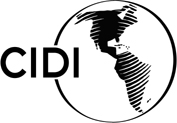 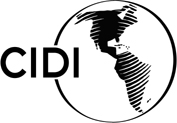 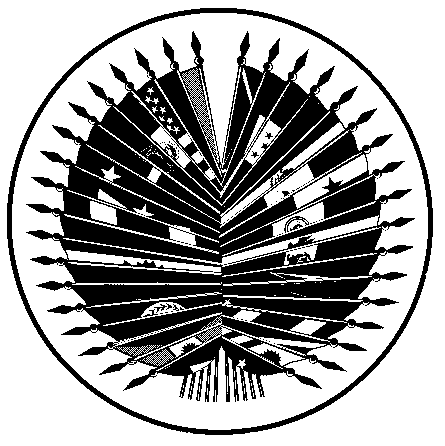 NOVENA REUNIÓN ORDINARIA DE LA 		OEA/Ser.W/XIII.6.9COMISIÓN INTERAMERICANA DE EDUCACIÓN		CIDI/CIE/doc. 8/21 Del 18 al 19 de noviembre de 2021		17 noviembre 2021 Washington, D.C., Estados Unidos de América		Original: españolVIRTUALINFORME DE AVANCE SOBRE CUMPLIMIENTO DEL PLAN DE TRABAJO DE LA COMISIÓN INTERAMERICANA DE EDUCACIÓN (PTCIE) 2019-2022 Y LA RESOLUCIÓN AG/RES. 2955 (L-O/20) – PÁRRAFOS RESOLUTIVOS 21-23/26. SISTEMATIZACIÓN DE LOS DIÁLOGOS INTERSECTORIALES EDUCACIÓN-SALUD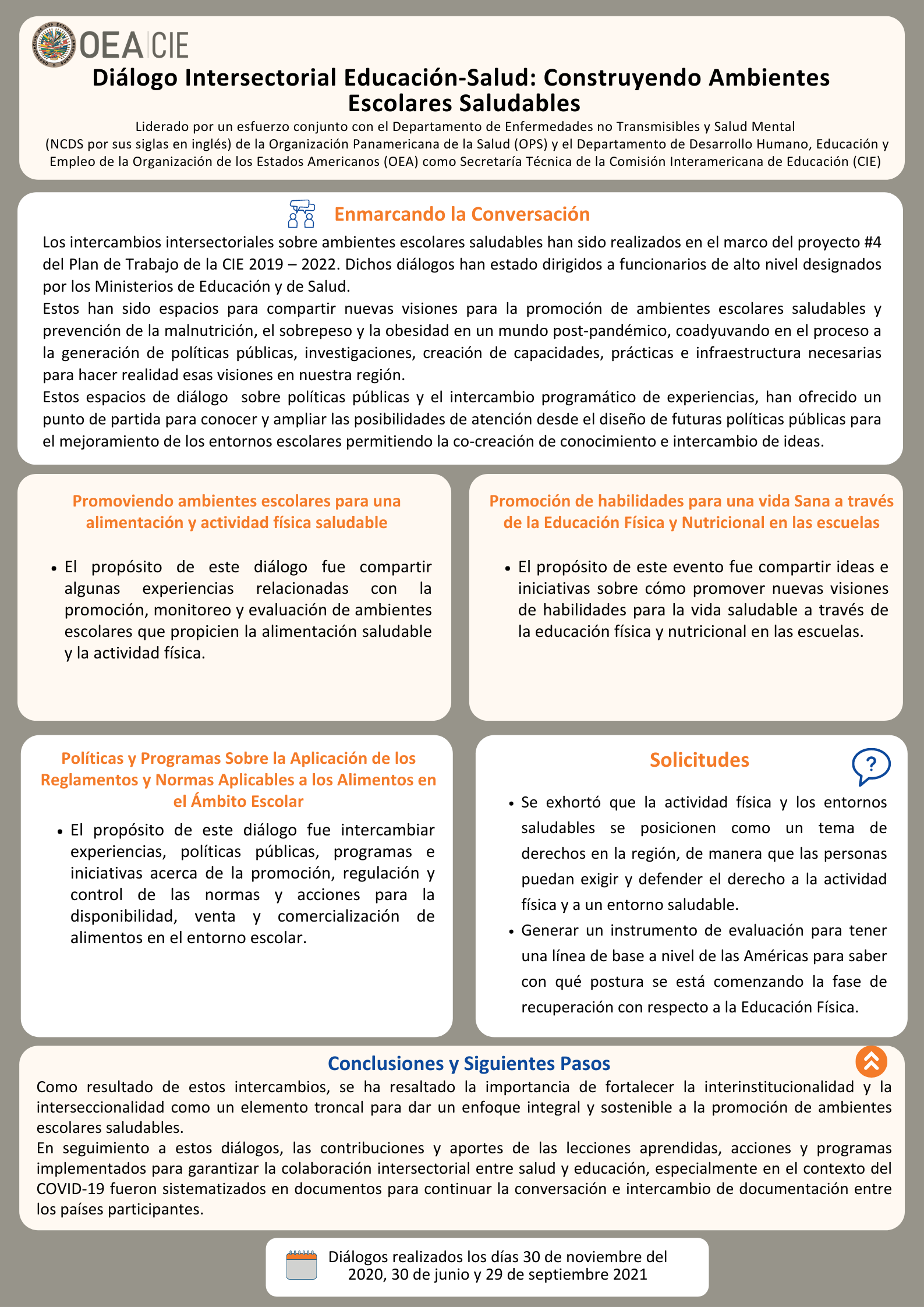 SISTEMATIZACIÓN DE LOS DIÁLOGOS INTERSECTORIALES EDUCACIÓN-SALUDPROMOVIENDO AMBIENTES ESCOLARES PARA UNA ALIMENTACIÓN Y ACTIVIDAD FÍSICA SALUDABLEEl diálogo intersectorial entre las autoridades de los Ministerios de Salud y Educación sobre la “Promoción de ambientes escolares para una alimentación y actividad física saludable” se llevó a cabo el 30 de noviembre de 2020, liderado por un esfuerzo conjunto entre el Departamento de Enfermedades no Transmisibles y Salud Mental (NCDS por sus siglas en inglés) de la Organización Panamericana de la Salud (OPS) y el Departamento de Desarrollo Humano, Educación y Empleo de la Organización de los Estados Americanos (OEA) como Secretaría Técnica de la Comisión Interamericana de Educación (CIE) en el marco del proyecto #4 del Plan de Trabajo de la CIE 2019 – 2022. A este evento asistieron funcionarios de alto nivel designados por sus Ministerios de Educación y de Salud de los 25 países participantes. El evento se llevó a cabo simultáneamente en inglés y español y se extendió por aproximadamente tres horas.El objetivo de este diálogo fue compartir algunas experiencias relacionadas con la promoción, monitoreo y evaluación de ambientes escolares que propicien la alimentación saludable y la actividad física entre los delegados de los Ministerios de Salud y Educación. Este espacio para el diálogo sobre políticas públicas y el intercambio programático de experiencias, ofreció un punto de partida para conocer y ampliar las posibilidades de atención desde el diseño de futuras políticas públicas para el mejoramiento de los entornos escolares.La actividad inició con la bienvenida y las palabras de apertura de Mary Lou Valdez, Directora Adjunta de la OPS y Kim Osborne, Secretaria Ejecutiva de la Secretaría Ejecutiva para el Desarrollo Integral (SEDI) de la OEA. Posteriormente, la conversación se dio en el marco de la participación de Jovan Reid, Primer Secretario de la Embajada de Barbados en Estados Unidos y delegado de la Misión Permanente de Barbados ante la OEA, Leo Nederveen, Asesor de la OPS en Alimentación, Nutrición y Actividad Física en las escuelas y Jesus Schucry Giacoman Zapata, Director del Departamento de Desarrollo Humano, Educación y Empleo (DDHEE) de la OEA.El evento incluyó un panel de discusión en la que las lecciones aprendidas de las iniciativas emprendidas por algunos Estados Miembros orientaron la discusión sobre temas clave tales como los programas escolares de alimentación, la promoción de la actividad física y algunas recomendaciones sobre estándares nutricionales que ya han sido implementados. El evento además incluyó tres grupos de trabajo en los que los participantes dialogaron entorno a los factores de éxito y desafíos enfrentados en la implementación de políticas para el mejoramiento de los entornos escolares en lo atinente a la alimentación saludable y la actividad física.Este documento es una compilación y síntesis de las contribuciones y el intercambio de ideas generadas en este dialogo intersectorial. Para los propósitos de este documento, los aportes compartidos durante este evento se estructuraron en cuatro secciones: panel, grupos de discusión, conclusiones y siguientes pasos. Cabe destacar que las contribuciones de los países participantes en el panel y en los grupos de discusión se presentan siguiendo un orden alfabético.Panel: Explorando iniciativas nacionales y subregionales para la promoción de la alimentación saludable y la actividad física en entornos escolaresBrasil: Programa Nacional de Alimentación Escolar (PNAE) – Dra. Karine Dos Santos, Coordinadora General del Programa.Brasil expresó que el Programa Nacional de Alimentación Escolar (PNAE) es una política estructuradora con cobertura universal en 27 Estados y que beneficia a más de 40 millones de estudiantes con más de 50 millones de comidas por día. Este programa es una iniciativa que forma parte de la política alimentaria en Brasil y del trabajo sobre la prevención del sobrepeso y la obesidad en la población estudiantil. Esta política se implementa en colaboración con los gobiernos federales, los Estados y los municipios.Las directrices del programa incluyen el derecho humano a una alimentación adecuada, a una dieta balanceada y saludable en el ambiente escolar, la educación alimentaria y nutricional para la promoción de hábitos alimenticios sanos, la universalidad del servicio, el control social y el fomento del desarrollo sostenible a través de la agricultura familiar. En ese sentido, al menos un 30% del presupuesto que es transferido desde el gobierno federal a las entidades subnacionales, debe ser destinado a la agricultura familiar; así establecido bajo el entendimiento de que la agricultura familiar da la posibilidad de ofrecer a los estudiantes alimentos más saludables, frescos e incluso el desarrollo de la economía local.Brasil destacó dos resoluciones como políticas innovadoras del Fondo Nacional para el Desarrollo de la Educación: la Resolución CD / FNSDE N° 26/2013 sobre alimentos saludables esenciales, incluyendo la agricultura familiar y el suministro de frutas y verduras y la prohibición del suministro de alimentos con bajo valor nutricional; así como la Resolución CD/FNDE N° 6/2020 sobre la oferta de alimentos frescos, mínimamente procesados, procesados, ultra procesados e ingredientes culinarios. Aunado a ellas, el PNAE también cuenta con documentos orientadores tales como la Guía alimentaria para la población brasileña, el Modelo de perfil de nutrientes de la OPS/OMS, la Guía de alimentos para infantes brasileños menores de 2 años y el logro de la introducción de la Educación alimentaria y nutricional en la política pública.Los estándares que regulan la compra y el suministro de alimentos son: 1- al menos un 75% del presupuesto debe ser destinado a la adquisición de alimentos frescos, naturales o mínimamente procesados; 2- como máximo un 20% del recurso será utilizado para la compra de alimentos procesados y ultra procesados; 3- apenas un 5% podrá ser utilizado para la compra de ingredientes culinarios procesados. Además, recomienda que sean utilizados al menos 50 diferentes tipos de alimentos para la conformación del menú de alimentación escolar.Por otra parte, se han establecido directrices que proveen de protección legal al PNAE en contextos de pandemia al flexibilizar la ley y la resolución que lo sustentan. Este es el caso de la ley N° 13.987/2020 y la Resolución N° 02/2020; además se incluyó el manual de orientación, un ítem de preguntas y respuestas y un protocolo de retorno a las aulas.Uno de los principales desafíos para la implementación de esta política pública sobre seguridad alimentaria y nutricional provista por el PNAE es la intersectorialidad, en tanto el Ministerio de Educación debe trabajar en conjunto con otros ministerios tales como el Ministerio de Salud, el Ministerio de Agricultura y el Ministerio de la Ciudadanía y la Economía, así como con las universidades.Adicionalmente, Brasil compartió un enlace con información y documentación más detallada sobre el programa: www.fnde.gov.br/index.php/programas/pnaeAgencia de Salud Pública del Caribe (CARPHA): Recomendaciones Técnicas para el Desarrollo de Estándares Nutricionales para las escuelas del Caribe – Dra. Christine Bocage, Oficial Técnica Senior de Seguridad alimentaria y nutricional.Como Agencia de Salud Pública del Caribe, CARPHA compartió insumos sobre el desarrollo de recomendaciones técnicas para la promoción de estándares nutricionales en las escuelas del Caribe. Estos estándares fueron desarrollados debido a retos enfrentados tales como la doble carga que representa la malnutrición, la transición nutricional relacionada con cambios demográficos y epidemiológicos, productos ultraprocesados ampliamente disponibles y usualmente con precios más bajos que los alimentos saludables, disminución del consumo de frutas, vegetales, granos y legumbres, y el incremento en el consumo de alimentos grasos, altos en azúcares y sales, así como pocas iniciativas en el Caribe orientadas al establecimiento de estándares de guías y etiquetas nutricionales.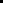 En ese sentido, los estándares 6.2 de CARPHA establecen de manera obligatoria el desarrollo de estándares nutricionales a nivel nacional para todos los proveedores y alimentos comercializados en centros escolares y servicios de atención a la niñez temprana, basados en una directriz general subregional. La implementación de estas recomendaciones estarán respaldadas por intervenciones que mejoran la regulación de los alimentos mediante el desarrollo de normas regionales para el etiquetado nutricional y el etiquetado frontal de los empaques.CARPHA lanzó un primer modelo en 2016 recomendado para su uso en el desarrollo de políticas y estrategias que promuevan una alimentación saludable y prevengan la obesidad y las enfermedades no transmisibles; estas recomendaciones fueron desarrolladas por las escuelas del Caribe para elaborar guías para los proveedores de alimentos. Partiendo de esos lineamientos, se espera que los países desarrollen sus propias regulaciones basadas en dichas recomendaciones; éstas deberían incluir la importancia de una alimentación sana en la infancia, la reformulación de recetas tradicionales, el tamaño de la porción utilizada en el Caribe, un anexo sobre la cantidad de azúcar contenida en las bebidas más populares disponibles en el país, un anexo con una selección de alimentos con alto contenido de azúcar y sodio, entre otros.El proceso de elaboración de estas recomendaciones inició con el establecimiento de los estándares de comidas y nutrientes para las escuelas, que fueron definidos luego de una mesa de trabajo regional de 2 días en noviembre de 2019, organizada de manera conjunta por CARPHA y la OPS. Esta mesa de trabajo contó con la participación de Ministerios de Salud, Ministerios de Educación y la academia. El resultado fue un borrador de recomendaciones y la conformación de un grupo de trabajo encargado de concretar un documento basado en la evidencia más reciente.Los principales criterios utilizados para las recomendaciones son los establecidos por el Modelo de perfil de nutrientes de la OPS para alimentos preenvasados, ​​procesados ​​y ultra procesados y una combinación de las Metas de ingesta de nutrientes recomendada para el Caribe y los criterios de las Guías Alimentarias para comidas preparadas con alimentos frescos e ingredientes mixtos. Estas consideraciones técnicas pueden ser utilizadas para guiar la elaboración de recetas de alimentos preparados, teniendo en cuenta los métodos de cocción y la adición de sal, azúcar y grasa, así como para apoyar a los países en el diseño de guías para su uso por parte de personas y entidades que proveen alimentos a las escuelas. Los usuarios deberán revisar las etiquetas de información nutricional de los alimentos procesados y ultra procesados y verificar que cumplan con las regulaciones para determinar si estos productos pueden ser comercializados en entornos escolares.Entre los desafíos en el desarrollo de estos estándares, CARPHA incluyó la falta de etiquetas en los empaques de los alimentos, la combinación de alimentos de uso frecuente, el tamaño de las porciones para ciertos grupos de edad no es práctico o asequible, listas diferentes en los materiales de referencia, la aplicación de los estándares nutricionales para alimentos procesados, especialmente el estándar para el sodio, derivando en la eliminación de muchos alimentos. Como consecuencia, hay una necesidad de reformulación y de información sobre la composición nutricional de algunos alimentos caribeños.Chile:  Promoción de la actividad física en las escuelas – Sr. Matías Portela, División de Políticas Públicas Saludables y Promoción (DIPOL), Ministerio de Salud.Chile inició su presentación resaltando que el sedentarismo es uno de los desafíos que el país ha tenido que enfrentar durante los últimos 10 años. Chile realizó un diagnóstico pre-COVID19 que determinó el impacto de la inactividad física en los centros educativos. Este reporte identificó desafíos como la falta de estímulo para la realización de actividad física en el entorno familiar, estudiantes que no practican ningún tipo de actividad física, y el incremento del porcentaje de inactividad conforme los estudiantes aumentan su edad, así como la brecha de género.Para hacer frente a esos desafíos, el Ministerio de salud ha impulsado un abordaje que incluya la salud en todas las políticas relacionadas con los entornos escolares. Chile también afirmó que los niveles de sedentarismo tienen una correlación -las condiciones de la vida adulta están influenciadas por las condiciones en que se desarrolló la infancia-. También se reconoce que la inactividad física en la niñez es un problema de salud pública y que los centros educativos juegan un rol primordial. Además, la intersectorialidad entre ministerios de deporte, educación, vivienda, salud y desarrollo social y familia ha sido un elemento clave para Chile a través del sistema “Elige vivir sano”. Las alianzas de este sistema también incluyen a las municipalidades, las instituciones públicas y privadas, así como a la academia.Durante la pandemia, se tomaron medidas para reducir el aumento del sedentarismo y de los índices de inactividad física considerando los retos preexistentes. Chile ha logrado incorporar la salud pública en todas sus políticas. Otras medidas incluyen la difusión de clases de educación física por televisión nacional, videos para infantes, guías para docentes de educación física, materiales dirigidos a la infancia para que mantengan buenos hábitos de sueño y reduzcan el tiempo de exposición a pantallas de dispositivos electrónicos, así como la promoción de la educación física. Se remarcó que las circunstancias han sido complejas debido al tiempo en que el país se mantuvo en cuarentena. Chile además expresó que, en la encuesta realizada, los estudiantes expresaron que no tener que permanecer sentados todo el día en clase es una condición que desean que se mantenga una vez que se retorne a clases presenciales. Como meta, Chile apunta a un mínimo de 60 minutos al día de actividad física de intensidad moderada y que se realice de la manera más inclusiva posible. En términos de pilares fundamentales para el logro de entornos escolares activos, Chile compartió seis elementos: fortalecimiento curricular de la asignatura de educación física y salud; fortalecimiento de la gestión educativa del personal docente y administrativo; promoción de buenos hábitos y estilos de vida saludables; incorporación de una oferta complementaria dentro de los establecimientos educativos; el énfasis en el ciclo educativo completo y el trabajo intersectorial. Este trabajo intersectorial fue resaltado como esencial para mejorar la calidad de vida y el bienestar de la infancia y la adolescencia.Adicionalmente, Chile compartió un enlace con información y documentación más detallada sobre su iniciativa:https://dipol.minsal.cl/departamentos-2/promocion-de-la-salud-y-participacion-ciudadana/actividad-fisica-y-plazas-saludables/ Colombia: Experiencias en la promoción de estilos de vida saludables - Danit Torres Fuentes, Dirección de calidad para la educación preescolar, básica y media del Ministerio de Educación Nacional.La experiencia de Colombia en la promoción de estilos de vida saludables se basa en la adquisición de competencias y habilidades para el desarrollo socioemocional, para la toma de decisiones autónomas, informadas y responsables frente al cuidado de la salud individual, colectiva y del entorno. El Ministerio de Educación procura aportar propuestas de actividades que contribuyen al desarrollo del currículo desde el fortalecimiento de competencias en la niñez y la adolescencia, articulando estos temas a través de la pedagogía y la planificación curricular. Bajo este marco se incluye la Unidad de Alimentación Escolar.Colombia compartió insumos sobre su iniciativa integradora que promueve el desarrollo socioemocional, velando por los derechos humanos y la construcción de una ciudadanía ética, democrática e inclusiva en su población infantil y adolescente, lo cual les permitiría consolidar sus proyectos de vida y concluir sus trayectorias educativas en un marco de corresponsabilidad con las familias, el centro educativo y la sociedad.Este abordaje contempla el cuidado y el autocuidado, el desarrollo socioemocional o la gestión emocional para la vida, convivencia escolar y ciudadanía. El eje de cuidado y autocuidado incluye la promoción de estilos de vida saludables que implican la sana alimentación, actividad física y buenos hábitos de higiene. Este eje abarca cuatro áreas principales:Gestión y articulación de procesos, planes intersectoriales, cobertura de las secretarías de educación, políticas públicas, regulación de kioscos escolares, entre otros.Formación que incluye las encuestas previas y posteriores, las herramientas para la promoción de una vida sana, kits para la realización de actividad física, iniciativas por medio de radio y televisión en tiempos de pandemia, y trabajo con el Ministerio de Deportes.Comunicación y movilización.Producción de evidencia.Con respecto al abordaje pedagógico de Colombia para la promoción de estilos de vida saludables, se compartió el nuevo marco de referencia curricular de educación física, recreación y deporte, que se constituyó en un elemento de la política pública y que procura la articulación de la actividad física y los estilos de vida saludable con la propuesta curricular colombiana. Las acciones ejecutadas durante la pandemia incluyeron la distribución masiva de materiales, una ruta de trabajo intersectorial, proceso de autocapacitación a grupos dinámicos, entre otras.Costa Rica: Programa de Alimentación y Nutrición del Escolar y del Adolescente (PANEA) - José Leonardo Sánchez Hernández. Director de los Programas de Equidad del Ministerio de Educación Pública. El Programa de Alimentación y Nutrición del Escolar y del Adolescente que se ejecuta en los comedores estudiantiles de Costa Rica, apunta al logro de dos objetivos principales. El primero de ellos está relacionado con la salud al contribuir con el mantenimiento del estado nutricional de la población estudiantil, especialmente la que va de los 6 a los 18 años. El segundo de los objetivos es de tipo educacional-cultural y procura la promoción del desarrollo de hábitos adecuados y permanentes, así como prácticas, conocimientos, actitudes y habilidades relacionadas con una alimentación sana, segura, nutritiva y variada. Las estrategias implementadas para el alcance de estos objetivos del PANEA incorporan 5 ejes:Universalización: en este sentido, el programa ya abarca el 95% de los centros educativos públicos del país. El mayor desafío se relaciona con la disponibilidad de recursos y la sostenibilidad del programa, especialmente en contexto de pandemia.Inversión exhaustiva e integral: que incluye alimentos, cocineras y cocineros, equipamiento y huertos escolares para la integración del estudiantado en el proceso de cultivo y cosecha de alimentos.Implementación de un nuevo menú ajustado a las condiciones y necesidades de los diferentes grupos poblacionales; manuales y libros de recetas con especificaciones técnicas. El reto en la ejecución se da en términos de educación y concientización, así como en cuanto a la falta de especialistas y nutricionistas que garanticen que el menú se implemente de la mejor manera.Aumento de los tiempos de comida a dos o tres de acuerdo con la cantidad de tiempo que el estudiante permanezca en el centro educativo. Para ello, Costa Rica inició con centros educativos de jornada ampliada, áreas con altos índices de pobreza, territorios indígenas y áreas rurales diseminadas por todo el país. El desafío en este caso es cómo aumentar los tiempos de comida en más del 80% de los centros educativos puesto que actualmente se ha logrado realizar únicamente en un 35% de los centros.Integración del programa en la agricultura y economía local. Para lograrlo, se estableció una alianza con el Consejo Nacional de Producción (CNP) que es una institución pública. Con esta alianza se busca incorporar a los pequeños y medianos productores locales para que puedan ofrecer sus productos a las instituciones estatales a través del Programa de Abastecimiento Institucional. El reto consiste en expandir este suministro de manera que los productores locales puedan abastecer al 100% de los centros educativos públicos para el 2023 y que actualmente alcanza una cobertura del 70%.Grupos de discusión: Compartiendo perspectivas nacionales en la promoción de la alimentación saludable y la actividad física en los entornos escolaresLuego de las presentaciones por parte de los panelistas, la siguiente sección del evento tuvo como objetivo presentar las perspectivas de las autoridades de los Ministerios de Salud y Ministerios de Educación de los diferentes países participantes. Personas funcionarias y especialistas de los distintos ministerios que abordan este tema, distribuidos en tres grupos de discusión, intercambiaron opiniones y experiencias sobre los desafíos enfrentados, lecciones aprendidas y recomendaciones sobre el tema, especialmente en el contexto de COVID-19. A continuación, se detallan (en orden alfabético) las contribuciones hechas durante el evento por parte de las personas funcionarias. Estos aportes se generaron a partir de las siguientes preguntas:¿Qué estrategias se están desarrollando y/o implementando en su país para promover la alimentación sana y la actividad física en los entornos escolares?¿Qué estrategias se han adoptado en su país para hacer frente a los desafíos?Síntesis de los aspectos destacados por grupo de discusión:Experiencias de los países participantes		Antigua y Barbuda resaltaron que, entre las estrategias para la promoción de la alimentación sana y la actividad física, el Ministerio de Educación cuenta con un programa de alimentación escolar que atiende a todas las escuelas primarias del gobierno. Este programa pretende expandirse sin embargo no se ha logrado debido a la falta de financiamiento. Además, expresaron que los y las estudiantes con buenas condiciones de salud tienden a tener un mejor rendimiento académico.		En cuanto a la alimentación sana, el programa de alimentación escolar está disponible para todas las escuelas de gobierno. Aun cuando las comidas escolares son gratuitas, si los niños y las niñas tienen la posibilidad económica, pueden comer algo adicional. Antigua y Barbuda está tratando de ofrecer opciones más saludables y ha trabajado con los comerciantes para mejorar la calidad de los productos que venden. Asimismo, están tratando de crear programas para hacer frente a la obesidad y se están realizando esfuerzos para incluir el conocimiento sobre nutrición y actividad física en el currículo escolar. Se está trabajando para realizar un abordaje con un enfoque en la colectividad.Otras estrategias incluyen un Comité de bienestar a cargo de hacer más eficiente la respuesta/política en Antigua y Barbuda, y el “Esquema de Beneficios Médicos” que es una institución estatal que aborda las enfermedades no transmisibles, además de actividad física en las escuelas para prevenir enfermedades como la diabetes y la hipertensión. Por su parte, el parlamento de Antigua y Barbuda aprobó la prohibición de bebidas azucaradas y un nuevo ciclo de actividades educativas deberá realizarse próximamente considerando lo mencionado anteriormente.Adicionalmente, se ha llevado a cabo un estudio por parte de un estudiante de maestría sobre los efectos psicológicos de la actividad física en las escuelas. Antigua y Barbuda ofreció compartir este artículo que ya fue publicado en un medio escrito.		Argentina afirmó que están trabajando en diferentes niveles incluyendo el legislativo para aprobar una ley que regule el etiquetado de los empaques. Además, se han proporcionado las Guías Alimentarias para la Población Argentina (GAPA) así como un análisis de diferentes perfiles nutricionales y su grado de concordancia con estas guías. Un aspecto positivo ha sido el cambio en la gestión, ya que previamente se trabajaba con un programa cuya visión era limitada (únicamente contemplaba los ambientes obesogénicos) y el énfasis era exclusivamente en la reducción de la obesidad. Hoy se requiere de una perspectiva más amplia: alimentación y actividad física, diversidad, violencia de género, agua potable, etc.		En cuanto a la educación, Argentina ha trabajado en varios cursos virtuales de educación a equipos de salud sobre un abordaje integral de las enfermedades no transmisibles. En estos cursos se procura promover la alimentación saludable y a ellos han asistido 1500 docentes; estos cursos también fueron impartidos al personal de los comedores escolares. Adicionalmente, Argentina ha llevado a cabo cursos en los que se contempla la actividad física en contextos de confinamiento. 		Por otra parte, se afirmó que esta situación ha representado una oportunidad para que las familias se acerquen al sistema de salud ya que aún hay población que presenta malnutrición crónica y requiere una atención más integral y personalizada. Se trabajó en la comunicación con las provincias para incentivar la actividad física como eje fundamental para promover la salud en todas las políticas. Se está trabajando en un manual con experiencias exitosas a nivel local para que sean reconocidas a nivel nacional. Argentina expresó que el contexto pandémico no es un impedimento para continuar con los planes de actividad física.		Resaltó que están escuchando y aprendiendo de las experiencias enriquecedoras que se han compartido en el evento. En términos de iniciativas para la promoción de la actividad física y la nutrición, tres provincias han aprobado leyes sobre entornos saludables lo cual representa un avance significativo. Desde los ministerios nacionales se han establecido las directrices generales en las que distintas entidades están involucradas, incluyendo al Ministerio de Desarrollo Social que administra el presupuesto nacional de los comedores escolares. Hay una directriz general del gobierno de Argentina que tiene que ver con la lucha contra el hambre y la malnutrición en todas sus formas. A partir de ella, han surgido gran cantidad de políticas y normas para incrementar los recursos de los comedores escolares y ofrecer alimentos saludables. Adicionalmente, el Ministerio de Salud actualmente está desarrollando normativa específica para la infancia, por ejemplo, la Guía para Ambientes Escolares Saludables, con recomendaciones relacionadas con todo lo que tiene que ver con alimentación y nutrición.		Argentina también generó un grupo de trabajo interministerial que está creando una propuesta de resolución que provee un marco de acción para la Estrategia Nacional de Entornos Saludables (ENES). Con relación a la reestructuración de la ENES, si bien las encuestas a la población argentina alertan sobre el aumento de la obesidad y el sobrepeso, debido a una solicitud específica de las provincias que están preocupadas por el consumo de tabaco y alcohol en niños y adolescentes, se ha decidido intervenir en los entornos educativos de una manera integral (abarcando 8 ejes). La reestructuración se realiza desde un enfoque de derechos en el que se prioriza la participación ciudadana. Argentina propone un trabajo intersectorial, dentro del Ministerio de Salud y fuera de él, siendo clave la articulación con el Ministerio de Educación, el Ministerio de Agricultura, Ganadería y Pesca, de Desarrollo Social; y de ahora en adelante, con las provincias y las municipalidades.		Argentina tiene la particularidad de ser un país con un sistema federal y sus provincias tienen autonomía en cuanto a sus sistemas de salud y educación. Desde el nivel nacional se han dictado pautas que incluyen el desarrollo y operación de los comedores escolares. Existe una nueva directriz relacionada con la lucha contra la malnutrición y establece que la comida ofrecida en los comedores escolares debe ser accesible, segura y nutritiva. Con respecto a los desafíos, la nutrición y la actividad física son los dos grandes retos en la promulgación de nueva normativa. La prioridad es abarcar no sólo el sobrepeso y la obesidad, sino también otras formas de malnutrición como problemáticas que afectan a la población argentina.		Con relación a los programas de actividad física, se han llevado a cabo una serie de reuniones y capacitaciones virtuales durante la pandemia. Otras iniciativas incluyen la creación de un curso de formación para docentes y manipuladores de alimentos en el marco de la política nacional de nutrición y mediante el trabajo intersectorial entre varios ministerios (educación, cultura, etc.). La promoción de la salud se hace a través de políticas regulatorias. Argentina trabajó en el asesoramiento para el etiquetado de los empaques, de manera que pudiera hacerse una intervención en el ámbito escolar con objetivos claros y con base en evidencias.		En Argentina, se está discutiendo en la Cámara de Diputados un proyecto de ley para promover la alimentación saludable que incluye advertencias en los empaques, la incorporación de los perfiles de nutrientes de la OPS y también la regulación de la comercialización, promoción y patrocinio de alimentos y bebidas procesados ​​y ultra procesados, ​​así como regulación para los entornos escolares saludables, prohibiendo dentro de las escuelas la venta y distribución de comida que contenga al menos un sello e incluyendo la alimentación y nutrición dentro del currículo escolar.		Brasil expresó que tienen tres departamentos que se ocupan de la salud y la educación física: el departamento de alimentación y nutrición, el departamento de salud escolar y el de actividad física. Para la seguridad alimentaria, Brasil cuenta con directrices que pueden ser implementadas en las escuelas, aunque el tema de las regulaciones continúa siendo un desafío. Brasil también está desarrollando un plan de alimentación saludable en las escuelas. Cuentan con un número significativo de estrategias, no obstante, enfrentan muchos desafíos para poder desarrollarlas.		Brasil resaltó la importancia del monitoreo del estado nutricional y del consumo de alimentos de los infantes; para ello, cuentan con un sistema electrónico de monitoreo. En los programas de salud de las escuelas, que son parte de una acción intersectorial entre educación y salud, los equipos de atención primaria toman medidas para promover la salud y entre los temas abordados se encuentran la actividad física y la alimentación sana. El Ministerio de Salud otorga fondos para implementarlo en más de 5000 municipalidades.		Otra de las acciones es el programa “Crecer saludable” que es una iniciativa del gobierno federal para prevenir la obesidad infantil en las escuelas. Se están realizando acciones para promover la alimentación saludable y en caso de identificar infantes con obesidad, se les brinda la atención necesaria. Además, existen materiales para que las personas docentes realicen actividades en las escuelas para prevenir la obesidad. Cuentan con guías alimentarias y pronto también con guías para la actividad física, con un capítulo dedicado a la actividad física en los entornos escolares. Algunas ciudades y Estados tienen regulaciones que no permiten la comercialización de productos nocivos en las escuelas. Para 2021, Brasil lanzará el Plan Nacional para la Prevención de la Obesidad.		El desafío es la implementación debido a que hay más de 5000 municipalidades. Además, en el tema de alimentación saludable se tiene el reto de hacer frente a los determinantes comerciales de la salud. Se trabaja en el desarrollo de un plan nacional para la prevención de la obesidad infantil con énfasis en las ciudades, que incluye acciones para que las autoridades las desarrollen a nivel local con un enfoque en ambientes que fomenten la alimentación saludable y la actividad física. El gobierno federal continúa proveyendo los recursos financieros para apoyar la implementación, y se asignarán nuevos recursos si se alcanzan las metas establecidas.		Chile señaló la importancia de la intersectorialidad y afirmó ésta se orienta hacia la coordinación interinstitucional para la promoción de una vida sana. Por más de 10 años, el Ministerio de Educación ha contado con una partida presupuestaria específica para promover la actividad física en las escuelas que reciben subsidio del Estado. Se ha combinado la dotación de material deportivo que se elige de un catálogo en línea y la incorporación de más talleres de actividad física y deportes, ya que actualmente las horas asignadas son pocas y a medida que crece la escolaridad, el número de horas disminuye. Desde el área de Educación Física del Ministerio de Educación, se han propuesto más talleres por las tardes en los que hay un horario opcional en el que se puede elegir entre una serie de actividades físicas. En el 2020 se promocionó virtualmente, pero para el 2021 ya están programados 1500 talleres deportivos para 730 escuelas en una modalidad combinada (presencial y virtual) según las circunstancias y los contextos.		Por otro lado, el Ministerio de Salud enfatizó en la legislación que protege el ambiente puesto que los ambientes escolares son vulnerables. En 2016, Chile aprobó la ley sobre la composición nutricional de los alimentos y su publicidad. La publicidad está restringida para los menores de 14 años, y la “Cajita feliz” y el “Tigre Tony” fueron retirados. Chile está procurando proteger la salud de los y las jóvenes previniendo el sobrepeso a la vez que surge un abordaje multisectorial para estimular la realización de actividad física. Adicionalmente, no se venden alimentos no saludables dentro de los centros educativos.		Chile afirmó que cuentan con un modelo de plan donde se generaron estrategias para que los entornos promuevan los hábitos saludables y la actividad física para mejorar el desarrollo del ser humano. Los desafíos son comprender e identificar las políticas públicas efectivas y cómo evaluarlas, la no injerencia a nivel municipal del Ministerio de Educación y garantizar la continuidad de las iniciativas en los hogares del estudiantado.		Asimismo, Chile compartió el Decreto 336 Reglamenta los Recursos de Apoyo al Deporte y la Recreación, las Orientaciones para la Actividad Física Escolar, las Orientaciones y Consideraciones para la Actividad Física Escolar en Pandemia, la Guía Didáctica para la Educación Física Remota y un enlace con acceso a la documentación referente a la temática: https://www.curriculumnacional.cl/portal/Educacion-General/Educacion-fisica-y-salud/ 		Colombia expresó que desde 2013 se estableció una alianza con el apoyo de UNICEF y el Ministerio de Deportes. En Colombia no hay un currículo unificado, sino que cada institución tiene autonomía para generar su propio modelo curricular bajo la tutela del Ministerio. En el componente formativo de esta propuesta hay sugerencias para docentes, estudiantes y familias en tres ejes: alimentación, actividad física e higiene. 		Colombia afirmó que también es necesario fortalecer la comunicación vinculando a las familias con las secuencias didácticas, ideas y alternativas para integrar otras áreas de estudio que igualmente pueden contribuir al logro de una vida sana. Otro elemento importante es la evaluación y la gestión del conocimiento sobre la promoción de la actividad física.		En cuanto a los docentes de educación física, en la escuela primaria no hay docentes especializados para cada área, son docentes de educación general. En la educación secundaria, el Ministerio ha comenzado a buscar estos especialistas, lo cual ha representado un reto significativo. Otro desafío es la infraestructura de los centros educativos. En 2019, el Ministerio de Salud y el Ministerio de Educación brindaron lineamientos para la operación de tiendas saludables en las escuelas. Uno de los objetivos es motivar a que se brinde un servicio de tiendas escolares más saludable. Además, cuentan con una ley para la prevención de enfermedades no transmisibles, pero no es muy específica.		Con respecto a las acciones para promover una alimentación sana, Colombia, a través de la Unidad Administrativa Especial de Alimentación Escolar – Alimentos para Aprender, compartió que el Programa de Alimentación Escolar está concebido como una estrategia para el acceso y la permanencia en el sistema educativo a través del suministro de complementos alimentarios. Colombia presenta un contexto alimentar en el que hay déficit, sobrepeso y obesidad. El abordaje colombiano para la promoción de la alimentación saludable se centra en el diseño de minutas patrón que se articulan con las regulaciones tales como las Recomendaciones Nutricionales para la Población Colombiana y las Guías Alimentarias para la Población Colombiana mayor de 2 años.		Otra estrategia consiste en que los menús son elaborados por profesionales en Nutrición y Dietética de cada Entidad Territorial, bajo un modelo de operación descentralizado operado por diferentes entidades de cada región. Así mantienen la cultura, los hábitos y las costumbres de la mano con la promoción de la alimentación sana, los menús son adaptados a la gastronomía del país e incluye algunos lineamientos para la adquisición de esos alimentos. Además, hace posible el control de los niveles de sodio, grasas y azúcares.		En articulación con el Ministerio de Salud y Protección Social se diseñó el documento “Lineamientos para la adquisición y preparación de alimentos saludables y su implementación en los procesos contractuales de los programas de asistencia alimentaria a cargo del estado”. Su objetivo es que los beneficiarios de los programas de apoyo y/o complementación alimentaria, puedan acceder a una alimentación saludable que promueva la salud y prevenga la aparición de enfermedades no transmisibles. Se cuenta con unos lineamientos del PAE para pueblos indígenas, a través del cual se implementan planes alimentarios indígenas propios donde se prioriza el uso de los productos cultivados en la región y las formas de preparación propias de su cultura alimentaria. Colombia también se encuentra en proceso de regular las tiendas escolares. Además, considera fundamental incluir orientaciones para los niños escolares que pertenecen a comunidades étnicas. 		Uno de los desafíos es la posibilidad de trabajar de forma intersectorial, tan necesaria para generar resultados positivos no sólo en términos de prevención del sobrepeso y la obesidad, sino también para la promoción de la salud. Como sector salud, es importante que se entable un diálogo con los actores clave (secretarías territoriales, ministerios de cultura y deporte, ministerio de educación, etc.).		Se resaltaron la investigación y los aportes provenientes de la academia como elementos importantes que contribuyen a la formulación de política pública. El trabajo con la academia es identificar, por ejemplo, cómo generar mensajes sobre la alimentación saludable y la importancia de realizar actividad física utilizando discursos adaptados para la población infantil y adolescente en los entornos escolares. Otros temas son la conexión entre el hogar y la comunidad, además de otros desafíos como el etiquetado del empaque de los productos y la regulación de la publicidad dirigida a infantes y jóvenes.		Otro reto importante con el Programa de Alimentación Escolar es lograr la implementación de un modelo de alimentación escolar para las áreas rurales, comprendiendo los contextos distintos a las áreas urbanas, la movilización de las economías locales, fortaleciendo la relación con la agricultura familiar y procurando la armonía con la estrategia de cultura alimentaria. Otros desafíos incluyen la promoción de actividad física que permita el desarrollo de habilidades como parte de un esquema curricular. 		Costa Rica: entre las estrategias implementadas por Costa Rica para la promoción de hábitos saludables, compartieron el plan que se desarrolla a nivel nacional de 1° a 6° grado. Este es un plan de acción intersectorial desde el Ministerio de Salud, el Ministerio de Educación y la Caja Costarricense de Seguro Social.Se han realizado esfuerzos para promover la actividad física y el deporte, apoyar las sodas escolares, dar acompañamiento a las condiciones físicas y sanitarias a nivel local, regional y nacional. Las iniciativas incluyen la restricción de comidas altas en grasas y azúcares, ofertar productos frescos, preparaciones caseras y una menor venta de comida empacada. Adicionalmente, se crearon en los centros educativos públicos los comités de salud y nutrición escolar. Este programa cubre un 100% de los centros educativos y en el aspecto nutricional se cuenta con el apoyo del Ministerio de Salud.Algunos de los retos enfrentados fueron: que, aunque la escuela regula las sodas escolares no puede regular las ventas que se dan en los alrededores del centro educativo. También es necesario fortalecer el programa de nutrición escolar, reformarlo de manera que sea más integral. Así mismo, se requiere mejorar e incrementar el alcance de las acciones. Existe una estrategia de comunicación, pero los recursos para las campañas informativas se han visto reducidos debido al COVID-19. Se está analizando el uso de medios no convencionales y redes sociales para la promoción.La alianza entre el Ministerio de Salud y el de Educación oferta la actividad física como un elemento comunitario.		Ecuador: reitera el agradecimiento por la invitación al evento y manifiesta la vigencia de los aportes, particularmente relevantes en un contexto de implementación en el Ecuador de la Ley Orgánica de Alimentación Escolar, publicada en abril de 2020 y de su Reglamento General, a promulgarse en 2021, lo cual faculta la conformación del Comité Interinstitucional de Alimentación Escolar, cuyo esfuerzo de coordinación interinstitucional e intersectorial permitirá la construcción gradual y progresiva de un Sistema Nacional Integral de Alimentación Escolar, con un enfoque holístico de hábitos saludables de vida y la implementación de un sistema de vigilancia nutricional, incluyendo a la actividad física.		El Salvador: el enfoque del programa de alimentación y salud escolar de El Salvador es buscar la mejora del estado nutricional del estudiantado mediante la introducción de conocimientos y practicas adecuadas en alimentación, salud y nutrición, por medio de la dotación diaria de un refrigerio a los estudiantes. El Salvador además trabaja en el tema de huertos escolares y familiares en los que los infantes aprenden sobre las propiedades de los alimentos para generar buenos hábitos y sobre la apreciación y apropiación de lo que se cultiva. La iniciativa “Compras para la agricultura familiar” promueve la compra a los productores locales y menús más saludables.		En términos de capacitación, se han impartido diplomados virtuales en los que el personal docente es formado para la implementación de estrategias relacionadas con los huertos escolares y la nutrición. Aunado a ello, durante la semana de la nutrición, los centros escolares realizan actividades enfocadas en la alimentación sana y el personal docente es dotado de orientaciones para ello.El Salvador actualmente tiene alianzas con instituciones tales como la Organización de las Naciones Unidas para la Alimentación y la Agricultura (FAO) y cuenta con regulaciones para los kioscos escolares y las cafeterías.  (Ver documento anexo Guía para Tiendas y Cafetines Escolares Saludables, El Salvador)		Guyana expresó que cuentan con un programa nacional de alimentación escolar. Inicialmente este programa incluía leche y galletas, pero luego de una revisión se incluyó también un nutritivo sándwich con vegetales. Los comentarios positivos sobre el consumo por parte de los infantes y los reportes iniciales mostraron una mayor y más temprana asistencia a las escuelas. Guyana también cuenta con programas escolares de comidas calientes.		No obstante, el país presenta desafíos geográficos ya que es difícil alcanzar algunas localidades por lo que las escuelas tienen dormitorios y proveen a los estudiantes de comidas calientes. El Ministerio de Salud lleva a cabo capacitaciones intensivas al final de cada semestre puesto que en ocasiones es necesario retomar las capacitaciones debido a la inaccesibilidad de esas localidades. Utilizan alimentos propios de esos territorios y todo lo que esté disponible para lograr el mejor contenido/valor nutricional. Guyana además compartió que en los últimos años aplicaron una encuesta escolar desde 5° a 11° grado; consistió en un cuestionario sencillo que permitiera identificar el tipo de comida y bebidas que los estudiantes traen y/o consumen en la escuela. Esto dio una buena idea de lo que sucede en el país ante la falta de algunos datos. Guyana tiene altos índices de obesidad en adultos, pero los datos en infancia son insuficientes.		Con respecto a la actividad física, se dedica una hora a la semana para la teoría y la práctica física en las escuelas primarias y secundarias. Esto no es obligatorio para todos, especialmente en los centros educativos privados. Guyana afirmó que, durante la pandemia, el personal docente ha solicitado a sus estudiantes que realicen videos en casa para ser evaluados en la asignatura de Educación Física ya que es obligatorio en primaria y ha funcionado bien.		No obstante, aún se debe trabajar mucho en este aspecto en los centros de educación secundaria. Guyana también expresó que la Estrategia/Unidad de Salud del Adolescente y el apoyo de la OPS está aún en proceso, pero se desea concretarlo para finales del próximo año. Esta estrategia apunta a implementar actividades y promover la alimentación sana para los adolescentes en los centros educativos. Tienen clubes de salud en secundaria y trabajan con el departamento de nutrición. Guyana también tiene el “Desafío Físico” (Secondary School Fitness Challenge). Guyana enfatizó que están tratando de trabajar más en la prevención desde esta Unidad de Salud del Adolescente.		Honduras compartió que el país cuenta con un programa que provee la distribución básica de arroz, frijoles, harina fortificada, aceite y otros productos locales en las escuelas. Como estrategia nacional para la promoción de la actividad física tienen el programa “Actívate” que consiste en realizar diversas actividades físicas en los centros educativos que permiten la interacción entre los docentes, los estudiantes y las familias. El gobierno ha promulgado un mandato oficial que establece al menos una hora al día de actividad física de manera permanente, la cual está asociada a la clase de educación física que cubre por ahora dos horas por semana, se realizarán gestiones con el ministerio para aumentar a 3 horas como manda la ley Fundamental de Educación.Honduras se encuentra en una etapa de medir y monitorear la estatura y el peso para determinar las estadísticas de obesidad y sobrepeso en los estudiantes, lo que ayudará a fomentar más los estilos de vida saludables. Existe una norma conocida como “casetas escolares” con la que el Ministerio de Educación regula la venta de alimentos en las escuelas y solo permite la comercialización de alimentos saludables.Los lineamientos incluyen manuales que contienen varios menús de las distintas regiones y la utilización de la producción de alimentos locales, lo que fomenta la producción de las áreas rurales del país. El Estado financia el 100% de la alimentación escolar y existe una ley de alimentación escolar que guía el plan que de ella se deriva. Otras iniciativas incluyen la promoción de los jardines escolares con un énfasis pedagógico mediante clases que se imparten en los huertos; el desarrollo del programa de gobierno llamado “las recreovías”, que consiste en un calendario anual en el que las escuelas realizan actividades físicas con los niños un sábado al mes, y el campo de juego virtual que se realizó en diciembre y enero con voluntarios con el objetivo de reforzar aprendizajes prioritarios  y así no dejar a nadie atrás, tomando como punto de partida la necesidad de los niños en algunos temas específicos. Uno de los desafíos manifestados por Honduras es asegurar la sinergia con todos los sectores para coordinar el programa de alimentación escolar y así lograr una mayor amplitud y éxito.Finalmente, Honduras compartió el enlace a la Ley Alimentaria y Nutricional de Honduras y a la Guía Alimentaria de Honduras.Jamaica afirmó que han desarrollado una estrategia integral para la promoción de la salud. Los funcionarios de Jamaica expresaron que el Ministerio de Salud y Bienestar en colaboración con el Ministerio de Educación, Juventud e Información han trabajado en la campaña “Jamaica Moves in School”. Este es un programa que busca crear un modelo de cambio en el comportamiento considerando los componentes de alimentación sana y actividad física, evitando así las enfermedades crónicas. Están trabajando para crear más oportunidades de movimiento en las escuelas.Como directriz política, Jamaica ha introducido pausas activas que se extienden de 3 a 5 minutos y una hora a la semana dedicada al movimiento. Además, introdujeron el “School Move Day” a nivel nacional, que consiste en que un día del mes de abril, las escuelas realizan una hora de actividades dedicadas al movimiento. Jamaica también ha complementado estas iniciativas con un kit de herramientas que provee orientaciones al personal de los centros educativos para la implementación de las pausas activas y brindan ideas de cómo incorporarlas. Un “Water day” y un “Activity day” también fueron introducidos.El Ministerio de Salud enfatizó que han estado trabajando de forma cercana con el Ministerio de Educación para incorporar estándares de nutrición escolar en las políticas. La elaboración de estos estándares está bastante avanzada y pronto será presentada para la aprobación del Gabinete.Jamaica ha venido trabajando con 100 centros de educación primaria y secundaria en una fase inicial que luego continuará con las siguientes 100 escuelas. La campaña “Jamaica Moves in School” tiene estudiantes “embajadores” que cuentan con una serie de habilidades, conocimientos y entrenamiento de manera que son ellos quienes dialogan con sus pares. Los y las docentes también son capacitados y nombrados “embajadores”. Adicionalmente se hace una auditoría sobre nutrición y actividad física: los centros educativos que son seleccionados para el plan piloto son evaluados; con este fin recientemente un formulario de Google fue creado para acceder a él de manera virtual (anteriormente se hizo de manera física).Uno de los retos encontrados es cómo mantener la motivación de las escuelas hacia la práctica de estilos de vida saludables y hacer que todos los centros educativos se involucren. Se dedica una gran parte del tiempo a las escuelas del plan piloto y a la difusión en todos los demás centros educativos. Los infantes tienden a pensar en la actividad física como sinónimo de deporte, y si no se consideran buenos para los deportes, entonces prefieren no involucrarse. Jamaica está tratando de hacer de la actividad física algo divertido y observar qué es lo que a los niños y niñas les gusta hacer (por ejemplo, bailar) y así partir de lo que los niños y niñas desean y luego elaborar los materiales necesarios. Los intereses de los infantes serían entonces la plataforma de esta iniciativa. Un reto adicional es cómo hacer que el Ministerio de Educación ponga en su agenda este tema cuando existen tantas otras prioridades y cómo asegurar que la iniciativa se mantenga en todos los niveles (nacional, regional y de aula). Jamaica quiere desarrollar un programa de conducta saludable que incluya la educación física y la alimentación sana, con especial énfasis en la prevención de enfermedades no transmisibles.Una estrategia más es el Registro de Enfermedades No Transmisibles, en el que se revisa el historial de los estudiantes identificados con enfermedades crónicas y son monitoreados en los servicios de salud. Jamaica afirmó que es importante generar consciencia y seguir sosteniendo diálogos para mantener el interés.Nicaragua: cuenta con un modelo de salud y comunicación con las familias que está dirigido al personal de la salud en los centros educativos. Se hace un seguimiento de la malnutrición y de los adolescentes para la prevención de ENT. En el ámbito educativo, se ofrecen meriendas en los centros educativos.Uno de los retos es promover la alimentación sana en los kioscos, pero no se tiene control sobre los kioscos que se encuentran en los alrededores de la escuela. Otras estrategias comunitarias se están llevando a cabo tales como la incentivación de recintos deportivos para los jóvenes en las comunidades. El etiquetado de los empaques se está actualizando a nivel centroamericano.Se afirmó que el Plan Nacional de Educación presenta como temas estratégicos la educación en valores incluidos los deportivos y que el centro de la educación es la persona. El currículo escolar nicaragüense tiene ejes transversales que contribuyen a la formación en valores y derechos humanos para el desarrollo, lo cual representa una prioridad. Estos ejes transversales fomentan el desarrollo humano en el que se incluye la alimentación sana. Nicaragua también está generando actividades que sean placenteras para los niños y las niñas. Adicionalmente, hay estándares técnicos y regulaciones para la realización de actividad física en este país.Panamá: dentro de las políticas de alimentación escolar la Ley 35 establece que la merienda escolar es un vaso de leche o crema con galletas para todos los niños en la educación general básica. La Ley 75 de 2017 establece medidas alimentarias adecuadas en colaboración con el Ministerio de Salud. Una guía básica, una lista de alimentos, 3 tipos de kioscos (tipo A y B y cafeterías) y aspectos publicitarios son parte de las regulaciones.El Ministerio de Educación ha impartido la capacitación “Pensemos Nutrición” dirigida a docentes del sistema educativo para brindarles nuevos conocimientos en este tema; la capacitación se organiza en 4 módulos en los que se brinda información sobre las Guías Alimentarias para Panamá, se otorga una puntuación a aquellos docentes que concluyan este programa de formación.Otras políticas públicas incluyen la Ley 115 5/12/2019 que regula el programa “Estudiar sin hambre”; este programa provee una comida caliente de acuerdo con las guías alimentarias y con el origen cultural de los estudiantes; esto contribuye a evitar la deserción escolar. Algunos de los desafíos incluyen la necesidad de contratación de personal especializado tales como agrónomos para los huertos escolares. Panamá recibe el apoyo técnico de la Organización de las Naciones Unidas para la Alimentación y la Agricultura para la implementación de este programa.Adicionalmente, el programa de alimentación escolar (con el apoyo del Ministerio de Salud) se ejecuta en 16 regiones educativas y en 14 de las instituciones hay un profesional en nutrición y uno en ingeniería agrónoma para el desarrollo del programa. La distribución de micronutrientes, la inmunización y el componente de educación en nutrición y alimentación están siendo incentivados a través de esfuerzos conjuntos del Ministerio de Salud y el Ministerio de Educación.Paraguay expresó que tienen lineamientos alimenticios para una población saludable y para infantes menores de dos años y que fueron actualizados en 2015. El desafío en 2019 fue un retraso en los lineamientos debido al COVID-19. Paraguay además afirmó que un reto importante para fortalecer la promoción de la actividad física es contar con regulación que incorpore al docente de educación física como parte del personal docente dentro del currículo.Perú compartió la iniciativa “Aprendo saludable” que articula la participación de diferentes ministerios y en la que cada uno de ellos se involucró de una manera específica. El Ministerio de Salud fue el responsable de la capacitación docente y de la aplicación de evaluaciones nutricionales a los infantes. Otro de los ministerios dotó de alimentos a las instituciones educativas. A nivel de actividad física, fue posible incorporar e incrementar el tiempo para la educación física en las escuelas. Mientras que antes tenían dos horas, actualmente son tres y se espera alcanzar hasta cinco horas a la semana (una hora por día).Otras iniciativas son: “Vías solidarias”, que promueve el uso de bicicletas; la Ley de alimentación escolar que contiene reglamentos y lineamientos alimentarios; meriendas y kioscos saludables, formación de profesores para que puedan guiar hacia estilos de vida saludable y formar a los padres para que también los fomenten, herramientas educativas dirigidas a estudiantes y docentes, libros de recetas en escuelas primarias y secundarias y “nutriapps”. Además de la incorporación de herramientas presupuestarias de acuerdo con los resultados.Otro punto por subrayar es la higiene y la sanidad en las escuelas, de manera que haya acceso a agua potable. La tecnología es otro aspecto que ha representado un reto para Perú, especialmente en cuanto a los infantes y adolescentes ya que durante la pandemia el internet ha sido la herramienta utilizada para la conexión con niños y jóvenes para que puedan continuar sus estudios.Perú señaló algunos retos tales como escuelas que no tienen cobertura en todos los servicios como el agua, los cambios de gobierno, la adaptabilidad y las Tics.San Vicente y las Granadinas expresó que el Ministerio de Educación trabaja junto con el Ministerio de Salud en una unidad nutricional que provee lineamientos para el programa de alimentación escolar. En los inicios del programa, similar al caso de Guyana, éste incluía leche y galletas. El programa se ha convertido en un programa de almuerzos. El Ministerio de Educación y el de Salud han realizado cambios en los productos de la canasta alimentaria y se hizo un piloto de menú cíclico de 4 semanas que fue desarrollado con la colaboración de ambos ministerios. Se han elaborado recetas y se ha capacitado al personal de cocina para la implementación de este menú. Este plan piloto estaba programado para iniciar en noviembre de 2020.San Vicente y las Granadinas también comentó que estarían haciendo una evaluación del piloto en diciembre con el personal docente a cargo, el personal de cocina y la población estudiantil para valorar la efectividad de estos menús. Con respecto a la unidad de nutrición, están desarrollando una política de nutrición infantil y han estado usando esos documentos para guiar la ejecución del programa de alimentación escolar. Esta política nutricional se espera sea implementada para enero de 2021.Surinam ha realizado investigación sobre diabetes en los infantes, lo cual derivó en un programa llamado ¿Cómo me mantengo saludable? que provee información para tomar decisiones sanas con respecto a la alimentación. La estrategia de salud adolescente ha sido desarrollada pero aún requiere ser aprobada por el Ministerio de Salud. En términos de educación física, ésta es parte del currículo en todas las escuelas y la mayoría de ellas cuentan con una persona docente de Educación Física que imparte clases todos los días, como mínimo una vez por semana.Surinam también está trabajando en un programa de alimentación escolar. En 2018 comenzó su preparación y se estableció un acuerdo con Brasil. El Ministro de Educación solicitó iniciar con el proyecto en áreas específicas en las que los niños desconocen los hábitos saludables. Un desafío expuesto fue que Surinam tuvo elecciones no hace mucho, así que deberán esperar hasta que el nuevo gobierno asuma el poder para saber si el proyecto es aprobado o no y cuándo. Este proyecto se extendería por dos años, luego de los cuales se ejecutaría un estudio de viabilidad para asegurarse de que el proyecto puede ejecutarse a escala nacional. Hasta este punto, el único requerimiento es el financiamiento y la aprobación del ministro para su implementación.Trinidad y Tobago reconoció la importancia del programa escolar llamado “Healthy me” que se relaciona con la actividad física y la alimentación saludable. Se mencionó la experiencia con la Feria de la salud y el trabajo intersectorial con el Ministerio de Agricultura para enseñar a los estudiantes cómo hacer huertos caseros. Trinidad y Tobago también cuenta con recursos para la salud mental. Desde el Comité de enfermedades no transmisibles recibió un préstamo del IBB y se enfocó en dotar de equipamiento para la actividad física a las escuelas primarias, secundarias y de educación especial.  Han evaluado a las escuelas con comités con respecto a lo que harán de acuerdo con los estándares del gobierno y para inicios de 2021, este equipamiento ya debería estar en las escuelas primarias y secundarias. Trinidad y Tobago actualmente se encuentra trabajando con las escuelas de Educación Especial aún en la fase de evaluación. Están trabajando estrechamente con la OPS, CARPHA y el Ministerio de Educación.Además, se están desarrollando estándares de nutrición y existen diferentes estándares regionales que pueden tomarse como punto de referencia. También están trabajando en el programa de alimentación escolar para adoptar y adaptar la mayoría de los aspectos en los que hay acuerdo, de modo que cualquier escuela que cuente con el programa de alimentación escolar esté orientada hacia una alimentación saludable. Otras estrategias de Trinidad y Tobago son la prohibición de la venta de bebidas azucaradas en las escuelas, así como el cuestionario de estilos de vida saludables.Trinidad y Tobago también expresó que aprecian lo dicho por Jamaica sobre permitirle a los infantes que expresen qué es lo que quieren hacer y que ellos deberían asumir un abordaje similar. En Trinidad y Tobago, los juegos tradicionales (como rayuela y saltar la cuerda) han sido utilizados puesto que no requieren mucha destreza o equipamiento y los infantes parecen disfrutarlos.Uruguay expresó que los avances en el desarrollo de políticas públicas incluyen la Ley 19149: 2014 que restringe los productos no saludables y contiene una lista de alimentos recomendados para los centros educativos. Ya que los empaques son una forma de publicidad, los no recomendados no se venden en los kioscos escolares. Los alimentos no incluidos en esa lista tienen restricciones en cuanto a publicidad y venta.Uruguay además ha desarrollado una política de etiquetado en el frente del empaque para identificar productos con exceso de nutrientes asociados con el sobrepeso, la obesidad y las enfermedades no transmisibles (sodio, azúcares, grasas totales y grasas saturadas); esto promueve una dieta saludable puesto que fomenta el consumo de alimentos con un perfil nutricional más favorable. Se está trabajando en una ordenanza para la aplicación de la Ley 19.140 utilizando la herramienta del rotulado frontal para su aplicación.Se ha desarrollado una estrategia para fomentar prácticas de alimentación saludable y actividad física en centros educativos que incluye la capacitación de la comunidad educativa e inclusión de las recomendaciones de la guía alimentaria en la currícula educativa, la oferta de alimentos saludables, involucrar a los estudiantes en el cultivo y preparación de los alimentos, establecer pausas activas y promover la actividad física. Además, el programa de alimentación escolar en Uruguay se encuentra actualmente en proceso de reestructuración para responder a la realidad actual.Conclusiones Como resultado del diálogo sobre la promoción de la alimentación sana y la actividad física en entornos escolares, se logró un fructífero intercambio de experiencias, lecciones y recomendaciones desde una perspectiva intersectorial, a lo que se añaden las voces de los especialistas de los Ministerios de Educación y de Salud. Entre los temas cubiertos se identifican los siguientes hallazgos clave:Se confirmó que en el contexto del COVID-19 los retos existentes se intensificaron, especialmente debido al cierre de las escuelas. Se hizo énfasis en la importancia de la intersectorialidad para proveer un abordaje integral y sostenible en la promoción de los estilos de vida saludables, asegurando la inclusión y la equidad, especialmente para las poblaciones vulnerables.La sostenibilidad de la alimentación escolar y de las prácticas saludables de vida, incluyendo la actividad física, tiene como factor clave del éxito la articulación intersectorial e interinstitucional, con enfoques de intervención territorial local y pertinencia cultural para atender eficazmente a las poblaciones vulnerables.El problema de la doble carga de malnutrición requiere de una aproximación holística, siendo identificadas las prácticas de consumo de alimentos ultra procesados, el sedentarismo y la oferta de alimentos ultra procesados fuera de los establecimientos educativos, entre otros, como factores que inciden en el sobrepeso y la obesidad.Dado que el evento y su respectivo informe tiene una aproximación desde los sectores de educación y salud, no se abordan factores desde otros sectores pero que es importante tener en consideración, tales como: (i) la pobreza por ingresos que induce al consumo de alimentos ultra procesados de bajo precio y alta ingesta de calorías y grasas, así como la deficiencia de proteína de origen animal y de micronutrientes; (ii) la oferta alimentaria estacional y/o deficitaria de frutas y vegetales para el mercado interno, debido a la existencia de encadenamientos productivos informales internos, debilidad asociativa de la agricultura familiar campesina y prioridad a los encadenamientos productivos para la exportación de frutas y generación de divisas (banano) o para productos con valor agregado (cacao y café); y, (iii) fortalecimiento de las capacidades institucionales para la efectiva implementación de los sistemas de vigilancia, monitoreo y control y la elaboración sistemática de estudios de evaluación.Aunado a lo anterior, este compartir de experiencias permite la co-creación de conocimiento con el objetivo de mejorar los entornos escolares y promover hábitos alimenticios saludables y la actividad física en los estudiantes, para así prevenir la obesidad, el sobrepeso y la malnutrición.Siguientes pasosComo parte del proceso ministerial, la Secretaría Técnica de la CIE ha brindado apoyo a los Estados Miembros en la sistematización de las lecciones aprendidas, acciones y programas implementados para garantizar la colaboración intersectorial entre salud y educación, especialmente en el contexto del COVID-19.Como resultado de este espacio de diálogo en torno al tema de la alimentación saludable y la actividad física en las escuelas, se reconoce el valor de este tipo de intercambio. Por lo tanto, con el apoyo de la secretaría técnica de la CIE y el Departamento de ENT de la OPS, otros seminarios e iniciativas se desarrollarán en el 2021, así como la sistematización e intercambio de documentación para fomentar y facilitar el fortalecimiento de las políticas públicas de la región.Participantes por grupo de trabajo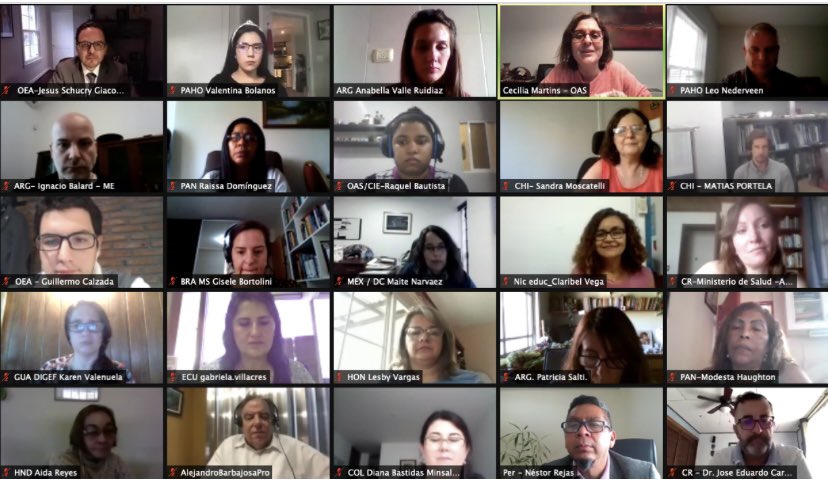 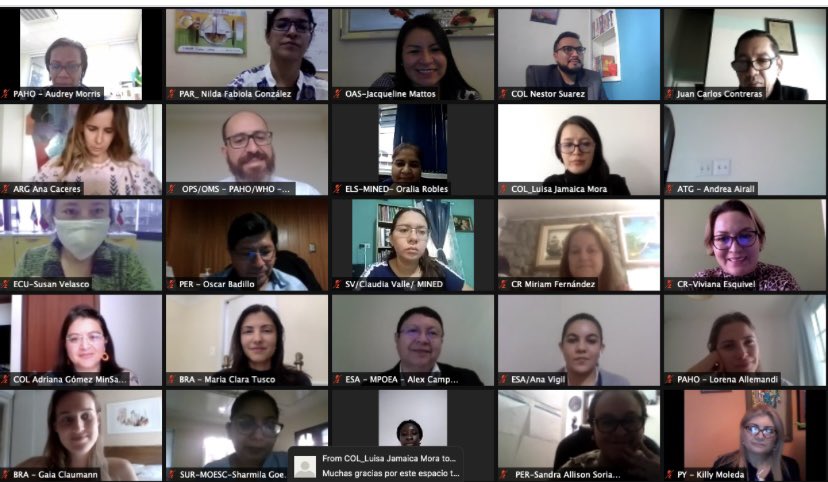 PROMOCIÓN DE HABILIDADES PARA UNA VIDA SANA A TRAVÉS DE LA EDUCACIÓN FÍSICA Y NUTRICIONAL EN LAS ESCUELASEl diálogo intersectorial entre las autoridades de los Ministerios de Salud y Educación sobre la “Promoción de habilidades para una vida sana a través de la Educación Física y Nutricional en las escuelas” se llevó a cabo el 30 de junio de 2021, liderado por un esfuerzo conjunto entre el Departamento de Enfermedades no Transmisibles y Salud Mental (NCDS por sus siglas en inglés) de la Organización Panamericana de la Salud (OPS) y el Departamento de Desarrollo Humano, Educación y Empleo de la Organización de los Estados Americanos (OEA) como Secretaría Técnica de la Comisión Interamericana de Educación (CIE) en el marco del proyecto #4 del Plan de Trabajo de la CIE 2019 – 2022. A este evento asistieron funcionarios de alto nivel designados por los Ministerios de Educación y de Salud de 24 países participantes. Este evento intersectorial fue la continuación de los intercambios entre los Estados Miembros tras el primer diálogo intersectorial realizado en noviembre de 2020.El propósito de este evento fue compartir ideas e iniciativas sobre cómo promover nuevas visiones de habilidades para la vida saludable a través de la educación física y nutricional en las escuelas en un mundo postpandémico y contribuir con el desarrollo de las políticas, la investigación, las prácticas y la infraestructura necesaria para hacer realidad esas visiones. Este espacio para el diálogo sobre políticas públicas y el intercambio programático de experiencias, ofreció un punto de partida para conocer y ampliar las posibilidades de atención desde el diseño de futuras políticas públicas para el mejoramiento de los entornos escolares.La actividad inició con la bienvenida y palabras de apertura a cargo de Jovan Reid, Primer Secretario de la Embajada de Barbados ante los Estados Unidos y delegado de la Misión Permanente de Barbados ante la OEA, y de Jesús Schucry Giacoman Zapata, Director del Departamento de Desarrollo Humano, Educación y Empleo (DDHEE) de la OEA. Posteriormente, el conversatorio fue enmarcado por la participación de Leo Nederveen, Asesor de la OPS en alimentación, nutrición y actividad física en las escuelas, quien presentó un panorama de la situación regional de los entornos escolares para la alimentación saludable y la actividad física seguido por la intervención de Juana Willumsen, Oficial Técnica de Actividad Física del Departamento de Promoción de la Salud de la Organización Mundial de la Salud (OMS) quien compartió un kit de herramientas sobre la promoción de la actividad física en las escuelas.El diálogo incluyó un panel de discusión en el que las iniciativas implementadas por algunos Estados Miembros orientaron el debate sobre temas clave como los programas y estrategias de actividad física, la educación nutricional y el currículo escolar.  El evento también incluyó tres grupos de trabajo en los que los participantes dialogaron sobre los elementos clave de las políticas públicas, las acciones implementadas en el marco del COVID-19 para superar los desafíos y las recomendaciones para mejorar los entornos escolares de manera que promuevan las habilidades de vida saludable a través de la educación física y nutricional, así como para fortalecer la colaboración intersectorial entre Salud y Educación.Este documento es una compilación y síntesis de las contribuciones y el intercambio de ideas generadas en este diálogo intersectorial. Para los propósitos de este documento, los aportes compartidos durante este evento se estructuraron en cuatro secciones: panel, grupos de discusión, conclusiones y siguientes pasos. Cabe destacar que las contribuciones de los países participantes en el panel y en los grupos de discusión se presentan siguiendo un orden alfabético. Panel: Explorando iniciativas nacionales para la promoción de habilidades para una vida sana a través de la Educación Física y Nutricional en las escuelas Chile: Plan Nacional de Actividad Física Escolar - Sandra Moscatelli Arena, Coordinadora de Educación Artística y Actividad Física Escolar, Ministerio de Educación Chile inició su participación destacando que es un país compuesto por 17 regiones donde cada una se hace responsable de los programas que tienen que ver con el currículo a nivel nacional, por esta razón el Ministerio de Educación promueve a nivel nacional el intercambio de prácticas de actividad física. Además, destaca la prevención y el abordaje de la obesidad y el sobrepeso como una de las principales razones por las que el sistema insta a la población a vivir de forma más saludable.El propósito del Plan Nacional de Actividad Física Escolar es fortalecer la actividad física en el sistema educativo entendiendo los beneficios que la actividad física aporta a la vida de los estudiantes, lo que implica trabajar a partir de tres componentes:La incorporación de talleres deportivos recreativos a lo largo de toda la trayectoria escolar, es decir, desde la primera infancia hasta el nivel secundario.La entrega de material educativo, proporcionando todos los materiales pedagógicos y talleres necesarios para poder llevar a cabo la enseñanza de la Educación Física.La disposición de instalaciones para impartir eficientemente las clases de Educación Física.Este plan está respaldado por una ley nacional que crea el programa ''Elige vivir sano'' para generar hábitos y estilos de vida saludables y prevenir el riesgo de enfermedades mediante la colaboración entre diferentes ministerios. Por ejemplo, el Plan Nacional de Actividad Física Escolar es el que reporta directamente lo que sucede en las escuelas con la política ''Elige vivir sano''. Para la implementación de este plan, se realizaron talleres y concursos de capacitación docente para que las instituciones públicas incorporen talleres deportivos recreativos para promover el deporte y el desarrollo de actitudes y valores, considerando esto como una oportunidad para diversificar y utilizar la experiencia de las actividades físicas en las escuelas.Para las clases de Educación Física se establece un horario con 4 horas disponibles, aunque hay una reducción de horas en el nivel secundario. Esto ha llevado a la realización de actividades deportivas extracurriculares denominadas ''horas de libre disposición'', lo que también da la ventaja de que los alumnos pueden expresar sus ideas, demostrar las habilidades que pueden desarrollar y pueden participar en las actividades de Educación Física.Chile explicó que estas estrategias ayudan al profesor a poder notar los beneficios que la Educación Física aporta a los estudiantes como parte de su desarrollo y bien común. Además, las instituciones educativas tendrían la oportunidad de agregar a las clases los deportes e ideas que elijan y que estén dentro del margen curricular chileno para innovar dentro de la Educación Física, que busca incluir a todos los alumnos sin importar su condición física. Otro aspecto al que se refirió Chile es que cada taller deportivo debe ser impartido por profesores expertos en Educación Física, lo que hace que sea un desafío encontrar personas calificadas para contratar.En cuanto a las consecuencias positivas, aún en medio de la pandemia, los estudiantes estaban dispuestos a participar en competencias deportivas y los profesores que aún no estaban capacitados pudieron mejorar sus habilidades para ser contratados y realizar su trabajo de manera eficiente, se realizaron pruebas especializadas con relación a la Educación Física y se obtuvo un presupuesto significativo para este programa. Sin embargo, el reto es seguir dando cobertura a los alumnos para que puedan continuar con este proyecto desde sus hogares.México: Estrategia Nacional de Educación Física de Calidad - Oscar Roman Peña López, Subdirector de Salud, Cultura Física y Deporte, Secretaría de Educación Pública México comenzó destacando la importancia de reconocer que el documento elaborado por la UNESCO en 2015 tiene frases muy contundentes sobre el papel de la Educación Física, no sólo en la salud, sino también en la convivencia, las relaciones humanas y el desarrollo y aprendizaje motor de todos los niños. Además, la Educación Física juega un papel importante en el desarrollo de las capacidades de adaptación de los alumnos. En cuanto al contexto mexicano, se destacó que la Secretaría de Educación Pública se divide en Federal y Estatal y comprende la educación prescolar, primaria y secundaria con alrededor de 24,5 millones de alumnos. Esto hace necesario dar soluciones y establecer políticas públicas e iniciativas que respondan a la amplia diversidad del país. En este sentido, las políticas diseñadas son de alcance nacional, pero al mismo tiempo tienen la capacidad de ser adecuadas a cada Estado y región donde hay una demanda diferente a las demás. México ha puesto en marcha el "Proyecto de Educación Física de calidad" que se basa en tres ejes fundamentales que son: la protección y salvaguarda de la niñez, la inclusión y la alfabetización física. Este proyecto fue conformado por la Coordinación Nacional y un grupo de trabajo que incluye al Instituto Nacional de Salud Pública, dependencias gubernamentales y representantes de organizaciones civiles, universidades e instituciones académicas con experiencia en diferentes áreas relacionadas con la educación física.  El Instituto Nacional de Salud, a pesar de no estar estrechamente vinculado a la educación, pudo tener un impacto significativo, ya que fue la instancia responsable de programar reuniones con representantes de organizaciones civiles que estaban relacionadas con la educación en general y la educación física, además de llevar a cabo visitas a escuelas y entrevistas. Resultado del trabajo se logró un documento que muestra el estado que presenta la Educación Física y se definieron una serie de directrices para las que se tuvieron en cuenta aspectos como:Formación, suministro y desarrollo del profesoradoFlexibilidad curricularInfraestructura, recursos y materialesAlianzas comunitariasSeguimiento y garantía de la calidadEl resultado de este análisis se publicó en un documento denominado "Hacia una Estrategia Nacional para la prestación de una Educación Física de calidad en el nivel básico". En este sentido, se precisa que el área en la que más se ha avanzado tiene que ver con el currículo nacional pues se determina un enfoque con una orientación sistémica e integral centrada en los alumnos. Incluye componentes como el desarrollo de la motricidad, la integración de la corporeidad y la creatividad en la acción motriz. El currículo está diseñado para promover el aprendizaje de capacidades, habilidades y destrezas motrices e incluye orientaciones que promueven diversas estrategias didácticas para el logro de los aprendizajes establecidos.Se pretende que los alumnos en las escuelas desarrollen un gusto por las prácticas de actividad física y desarrollen el conocimiento que les permita mantenerse físicamente activos a lo largo de sus vidas. Otro aspecto es que la estrategia "Aprende en casa" busca involucrar a las familias en las actividades físicas fomentando la convivencia.México expresó que el programa de estudios tiene tal flexibilidad que permite a los maestros modificar las actividades de acuerdo con las características de cada contexto, y sobre todo de los alumnos. El planteamiento curricular a nivel nacional busca que niñas, niños y adolescentes tengan la capacidad de enfrentar los problemas y retos que se les presenten en su vida y que puedan resolverlos de manera estratégica, además de poder autorregular sus emociones y, por ende, promover que asuman estilos de vida saludables. Algunos de los retos que México destacó para lograr una educación física de calidad son:Asignación de horarios. Actualmente se imparte una hora semanal en preescolar y primaria y 2 horas semanales en secundaria.Condiciones para el desarrollo de la sesión. Infraestructura, equipamiento y recursos materiales.Cobertura de especialistas. Aproximadamente sólo el 40% de las escuelas cuentan con profesionales en Educación Física, principalmente en zonas urbanas y densamente pobladas.Transformación de las prácticas. Lograr una educación física para todos. Formación inicial y continua del profesorado.Revalorización de la educación física. Perspectivas de los agentes educativos de cambio.Por último, México señaló que la educación física requiere fortalecer esta perspectiva sistémica para poder cubrir las responsabilidades que se le asignan y ofrecer una educación de calidad. Además, comparte los siguientes documentos de referencia: Hacia una Estrategia Nacional para la Prestación de Educación Física de Calidad en el Nivel Básico del Sistema Educativo Mexicano y Aprendizajes clave para la educación integral. Educación física. Educación básica. Plan y programas de estudio, orientaciones didácticas y sugerencias de evaluación.Perú: Promoción de habilidades para la vida saludable a través de la educación alimentaria y nutricional - Sandra Allison Soria Mendoza, Dirección General de Educación Básica Regular, Ministerio de Educación y Lic. Néstor Rejas Tataje, Especialista en Promoción de la Salud y Coordinador Nacional de Salud Escolar y Actividad Física, Ministerio de SaludPerú indicó que el país ha establecido políticas educativas en materia de alimentación saludable y actividad física como la Ley N.º 30021 Ley de Promoción de la Alimentación Saludable para Niñas, Niños y Adolescentes; el Decreto Supremo N.º 003-2017-MINEDU que aprueba la Política Nacional del Deporte, el Decreto Supremo N° 026-2020-SA que aprueba la Política Nacional Multisectorial de Salud al 2030 “Perú, país saludable”, entre otra normativa. Con relación a la Ley 30021, ésta establece 6 aspectos básicos:Promoción de la educación nutricional.El Observatorio de nutrición y estudios de sobrepeso y obesidad.Ambientes y promoción de una alimentación saludable.Promoción del deporte y actividad física.Regulación de la publicidad de alimentos y bebidas no alcohólicas. Establecimiento de advertencias publicitarias aplicables a los alimentos y bebidas no alcohólicas que superan los parámetros técnicos establecidos. Desde el sector educativo, se promueve el desarrollo de competencias en las y los estudiantes de la educación básica a fin de promover una vida activa y saludable desde la implementación del Currículo Nacional de la Educación Básica donde se establecen las competencias, capacidades y los enfoques transversales como el ambiental que se traducen en formas específicas visibles de actuar que constituyen valores y actitudes vinculados a la adopción de estilos de vida saludable y sostenible que se evidencia, por ejemplo, cuando las personas no consumen alimentos que presentan los octógonos de advertencias en sus empaques. Para ello, se articula el trabajo con toda la comunidad educativa: docentes, directivos, familias, alumnos y alumnas. En la escuela se promueve la alimentación saludable además en loncheras saludables, así como la promoción de quioscos, comedores y cafeterías escolares. También se anima a los hogares a colaborar con esta labor.Asimismo, con relación a la promoción de la actividad física y el deporte, en el ámbito educativo, son tres horas semanales que se dedican a la asignatura de Educación Física. De igual manera, se promueven los juegos deportivos escolares nacionales que se realizan anualmente y cuyo propósito es promover el deporte en las escuelas. Como ventaja una gran parte de la población estudiantil participa en estas competencias.Desde el sector salud, se busca mejorar los hábitos, conductas y estilos de vida de la población, para lo cual se promueve abordar los determinantes que generan vulnerabilidad y riesgo para la salud de la población. Destaca la importancia y experiencia del trabajo articulado entre diversos sectores liderados por el Ministerio de Educación (Minedu) en la Comisión multisectorial de educación en entornos saludables y sostenibles, integrado además por el Ministerio de Salud y 7 sectores más. Desde este espacio se impulsa la implementación de las políticas y legislación sobre alimentación saludable, calidad educativa y ambiente. Destacan las acciones derivadas de la Política Nacional de Educación Ambiental que fue aprobada en el 2012, la cual tiene como instrumento de implementación el Plan Nacional de Educación Ambiental donde se establece la importancia de crear ambientes en los que se promueva la alimentación saludable y sostenible.Dentro de los retos, Perú destacó que se debe promover masivamente el cumplimiento de lo establecido en el Manual de Advertencias Publicitarias, pues aún la presencia de alimentos no saludables en el mercado y la publicidad es grande lo que desincentiva el consumo de alimentos saludables. Para ello, el Ministerio de Educación ha elaborado recursos y materiales educativos que tienen como fin dar a conocer las medidas y ventajas para la salud del consumo de alimentos libres de octógonos de advertencias. Perú expresó que actualmente se puede evidenciar el impacto de la alimentación no saludable en la población, en el incremento de los casos de sobrepeso y la obesidad, a lo cual se suma el impacto ambiental por la degradación de los ecosistemas. Adicionalmente, en el contexto de la pandemia, se imparten los programas ''Aprende en Casa'' que fomenta la alimentación saludable y la realización de actividad física durante 10 minutos al día. El país también ha asignado un presupuesto para la construcción de ciclovías que contribuyen al transporte a la escuela y "La ruta activa" que es un material lúdico para que los niños jueguen con sus familias en casa. Perú también ha proporcionado asistencia técnica y un seguimiento permanente de la aplicación de las políticas en las distintas regiones.Perú concluyó destacando que existe un proceso de actualización de dos políticas nacionales: la Política Nacional de Deporte y Actividad Física; y, la Política Nacional de Educación Ambiental. Este marco normativo permitirá al país seguir trabajando de manera multisectorial y a nivel nacional, en la promoción de una alimentación saludable y sostenible, así como en la práctica de la actividad física y deporte para una vida saludable.San Cristóbal y Nieves: Integración de la nutrición y la educación física como parte del currículo escolar -Michelle Sutton, Coordinadora de Salud y Bienestar, Unidad de Desarrollo Curricular, Ministerio de EducaciónEn el caso de San Cristóbal y las Nieves, entre 2009 y 2016 las políticas mencionaban que el plan de estudios escolar permitiría ampliar las experiencias de los alumnos en materia de Educación Física y daría una buena base para la salud y el bienestar. Sin embargo, estos componentes de la política pública no se definían claramente y daban lugar a interpretaciones ambiguas. Hasta esa fecha, dentro de los enunciados de la política educativa se promovía la Educación Física en colaboración con las escuelas, el Ministerio de Deportes, el Departamento de Juventud y los clubes de la comunidad con el fin de garantizar que se dedicaran al menos dos horas semanales a la educación física de alta calidad. Además, las actividades no estaban necesariamente orientadas por el Ministerio de Educación.En este sentido, la mayoría de las iniciativas se regían bajo el Modelo de Educación Deportiva que incluía aspectos como sesiones de entrenamiento en determinadas disciplinas deportivas dentro de la temporada deportiva una vez a la semana, énfasis en la alfabetización deportiva/específica, enfoque en la competencia y poco enfoque en el desarrollo de la alfabetización física y de la salud del estudiante. En San Cristóbal y las Nieves se destacó que muchas actividades estaban muy condicionadas por el género, ya que está vinculado a los deportes en los que se compite dentro de la perspectiva inter-escolar. En ese contexto, este modelo no respondía a lo indicado en las declaraciones de las políticas educativas. Como consecuencia de ello, San Cristóbal y las Nieves llevó a cabo una evaluación de necesidades en la que participaron las partes interesadas de todo el país y a raíz de la cual, el Ministerio de Educación estableció en 2017 el nuevo plan del sector educativo " Education for All: Embracing Change, Securing the Future" (Educación para todos: Adoptando el cambio, asegurando el futuro). Este plan sectorial incluía un objetivo específico que establecía que es esencial mejorar la calidad y la relevancia de la educación para garantizar que el currículo y la evaluación apoyen el logro de los resultados de aprendizaje deseados. Este objetivo permitió revisar y actualizar las prácticas de actividad física en el currículo nacional. Después de esta revisión, entre las siete competencias básicas que los estudiantes deben lograr al terminar la educación secundaria, se contempla en el currículo como una de ellas, que los estudiantes lleven una vida sana y activa. Para garantizar el logro de esta competencia, se incluyó la salud y el bienestar como una nueva asignatura básica. La asignatura de Salud y Bienestar incluye componentes de alfabetización física y de salud con habilidades para la vida. El componente de alfabetización en salud incorpora un yo saludable (autoestima, autoeficacia, crecimiento y desarrollo, hábitos saludables y alimentación saludable), relaciones saludables (apoyo y ayuda a los demás, expresión de sentimientos, amistades y familias) y una comunidad saludable (valores, tradiciones, conocimiento de los medios de comunicación, entornos, seguridad y riesgos), mientras que el componente de alfabetización física comprende una vida activa (aptitud física relacionada con la salud, responsabilidad personal y social y activa para la vida) y competencia física (habilidades y competencia de movimiento, estrategias de movimiento). Aunque las actividades tradicionales se incluyen dentro de la competencia física, la danza también se ha destacado en el currículo como estrategia para promover la actividad y la aptitud física en grupo. Además, esta asignatura se basa en las normas internacionales, regionales y nacionales y establece los resultados de aprendizaje esperados en los niveles de primaria y secundaria. Otro aspecto destacado es que esta asignatura se imparte durante toda la semana. San Cristóbal y Nieves destacó que la falta de profesionales formados en el área es uno de los mayores retos a los que se ha enfrentado el país. Por ello, el lenguaje y la estructura utilizados en el currículo también están diseñados para los profesores que no son expertos en el campo de la educación física y de la salud, así como el aprovechamiento de los recursos que son de fácil uso para los profesores y los estudiantes. Asimismo, el plan de estudios contempla una evaluación balanceada con el registro de las calificaciones y el desempeño de los estudiantes. En la competencia física, la calificación se basa en las habilidades y la actitud utilizando las competencias del grado y/o el establecimiento de objetivos del estudiante y el progreso personal, mientras que en el componente de vida activa (formativo y sumativo) se realiza a través de proyectos, discusiones, autoevaluación y evaluación de los compañeros, diarios de aptitud, entre otros. Por último, se destacó que, para garantizar aptitudes en las escuelas para una vida sana, las iniciativas incluyen el currículo y expectativas de evaluación claras; resultados específicos del plan de estudios dentro de la asignatura básica en todos los niveles, desde la primaria hasta la secundaria, y colaboraciones unificadas.Discusiones en grupos de trabajo: Intercambiando políticas públicas, iniciativas y recomendaciones nacionales para la promoción de habilidades para la vida saludable a través de la educación física y nutricional en las escuelasFinalizadas las presentaciones de los panelistas, la siguiente sección del evento estuvo destinada a presentar las perspectivas de los Ministerios de Salud y de Educación de los países participantes. Funcionarios y especialistas de los diferentes ministerios que trabajan en este tema intercambiaron en una discusión en tres grupos de trabajo, sus experiencias y opiniones sobre las políticas públicas, las acciones tomadas para superar los desafíos y las recomendaciones para fortalecer la colaboración entre el sector salud y la educación, especialmente en el contexto de COVID-19. A continuación se detallan - en orden alfabético (por país) - las contribuciones realizadas por los funcionarios durante el evento. Estas contribuciones se centraron en las siguientes preguntas:¿Cuál es el elemento diferenciador de la educación física y nutricional basada en las habilidades para la vida que destacaría en la implementación de políticas públicas en su país? En el contexto del COVID, ¿qué medidas eficaces se han tomado para superar los desafíos? ¿Qué recomendaciones propondría para promover la colaboración coordinada entre Educación y Salud? Síntesis de los aportes destacados por grupo:Experiencias de los países participantes		Argentina declaró que los entornos escolares saludables son promovidos como un programa vinculado a nivel ministerial y atiende la programática con los Centros de Educación Física (CEFs) a nivel nacional. También trabajan por la universalidad de la Educación Física en términos de ley porque garantizan la obligatoriedad de la educación física en todos los niveles educativos en los centros públicos y concertados. Se garantiza un mínimo de dos veces por semana a partir de los 3 años. 		Además, en el país hay dos resoluciones, una del Ministerio de Salud y otra del Ministerio de Educación que se hicieron conjuntamente en 2019 y que establecen estándares tanto de nutrición como de actividad física, orientados a la prevención de la malnutrición. Argentina está trabajando ahora en esos estándares, especialmente para ampliarlos con relación a otros temas como las enfermedades no transmisibles, los factores psicosociales y de género. Además, hay dos leyes aprobadas y en proceso de reglamentación. 		Argentina propuso abordar el tema en términos de derechos: el derecho a la actividad física, el derecho a defender esa actividad física para que cualquier ciudadano esté en condiciones de proteger su salud y pueda motivar a su familia a realizar actividad física. Asimismo, Argentina destacó la importancia de posicionar a los ciudadanos latinoamericanos en cuanto a la posibilidad de tener entornos saludables y exigir su derecho a la actividad física.			Belize expresó que no hay un profesor de Educación Física en todas las escuelas, y que varía según la zona. Además, el currículo de Belice tiende a centrarse más en la actividad física, por lo que aún es necesario que puntualice con respecto a la descripción de lo que se considera un tiempo de alimentación y lo que incluye.			Bolivia: Con el apoyo de la OPS, Bolivia realizó una encuesta de salud escolar. En cuanto a la nutrición y la actividad física, se ha observado un aumento del consumo de bebidas azucaradas y alimentos poco saludables y una reducción de la actividad física. Bolivia también manifestó que el país cuenta con una Ley de Alimentación Saludable que incluye el tema de la comercialización y otros que se están trabajando con el Ministerio de Educación en lo que respecta a los desayunos y meriendas escolares.				Brasil: En cuanto a la alimentación saludable, se destacó el Programa Nacional de Alimentación Escolar, que proporciona comidas saludables a más de 43 millones de infantes. El programa de salud escolar es otra acción que se lleva a cabo en colaboración entre Salud y Educación e incluye la alimentación saludable y la actividad física. En este programa, los municipios se inscriben, se comprometen con las metas, reciben recursos en el primer año como incentivo y los reciben en el segundo año si cumplen las metas propuestas.				Chile expresó que algo esencial es la universalidad del acceso a los factores protectores, tanto de la actividad física como de la alimentación saludable, que buscan generar dentro de los establecimientos educativos un sistema de equidad donde la línea de base satisfaga y tenga una cobertura total al igual que algunos programas que procuran alcanzar los niveles establecidos para tener una población físicamente activa. Eso va a prevenir muchos problemas de salud, pero también va a generar consciencia sobre el tema de equidad con respecto a otros sistemas educativos, así como el tema de la alimentación que es un determinante social de la salud.Chile también manifestó que el hecho de que la asignatura Educación Física y Salud esté presente desde la educación inicial hasta el nivel secundario con un número de horas obligatorio significa que, como su nombre lo indica, se aborda la educación física pero también con el componente de salud asociado, y esto muestra a ambas áreas como inseparables, lo cual está presente desde la formulación de los objetivos de aprendizaje.Chile también ha asumido un concepto inclusivo, que está presente en todo su currículo, incluyendo la Educación Física; por eso se habla de la actividad física no como un área de desarrollo de talentos, sino como un área de acceso a oportunidades para todos los estudiantes. Chile expresó que una gran preocupación del Ministerio de Salud en consideración de la Educación Física, es que haya un rezago académico por la falta de clases presenciales y que, en el retorno a la presencialidad, el espacio para la recuperación de horas de Educación Física sea muy reducido, aumentando las horas de otras asignaturas como Matemáticas y Lenguaje para reducir ese rezago en cuanto a contenidos académicos.Chile también puso sobre la mesa si existe la posibilidad de que la OEA o la OPS puedan generar un instrumento de evaluación para tener una línea de base a nivel de las Américas para saber con qué postura se está comenzando la fase de recuperación con respecto a la Educación Física. Chile expresó que ahora habrá que generar metas de salud para una década, y que esta década marcará el siglo. En este sentido, si estos próximos diez años no tienen un componente prevalente de un binomio que es la nutrición y la actividad física dentro del ámbito escolar, será muy difícil recuperar a estas generaciones.Colombia: En el diseño de estrategias de alimentación saludable en el ámbito escolar se reconocen cinco elementos: existe una transición alimentaria nutricional en los escolares que ha generado cambios en los patrones de consumo y coexistencia de desnutrición por déficit, prácticas inadecuadas de alimentación desde el hogar, intervenciones desarticuladas y cambios en los patrones alimentarios regionales que generan pérdida de identidad gastronómica, inseguridad alimentaria y acceso limitado a una dieta equilibrada; prácticas alimentarias poco saludables en niños y jóvenes en contextos de pobreza y vulnerabilidad, así como en contextos rurales que condicionan los procesos de crecimiento, desarrollo integral y permanencia en el sistema educativo.En este sentido, las acciones desarrolladas para la promoción de entornos saludables en las escuelas incluyen políticas, planes y estrategias saludables que garantizan entornos físicos adecuados, infraestructura adecuada para el aprendizaje y la actividad física, el código alimentario escolar, un proyecto pedagógico armonizado con la estrategia de estilos de vida saludables y una comunidad educativa empoderada y movilizada en torno al bienestar y el aprendizaje. También existen alianzas intersectoriales que favorecen la armonización de políticas, planes, proyectos y programas, y una instancia de participación social. Además, los establecimientos educativos en Colombia cuentan por ley con autonomía institucional para el diseño de sus currículos en el marco de sus Proyectos educativos Institucionales y bajo los lineamientos que establezca el Ministerio de Educación Nacional, que permite contextualizar los programas a las condiciones del entorno en el que se circunscriben los establecimientos educativos y las necesidades prioritarias de las poblaciones, entre ellas los estilos de vida saludable, que contribuyan a la formación integral de los estudiantes. Colombia también se refirió a la política nacional de infancia y adolescencia 2018-2030 que busca tener intervenciones integrales en esta población. El país busca articularse intersectorialmente y enfocarse en los derechos y la calidad de vida para que los niños sean el centro de las acciones como titulares de derechos. Se destacó que la participación social es un elemento transversal. En el sector salud, existe el plan nacional de salud pública para fomentar la salud a través de la promoción de entornos saludables que incluyan la nutrición y la actividad física. También existen acciones articuladas en el marco intersectorial, con los sectores de Educación, Deporte, Salud y Cultura para la coordinación y orientación superior del fomento, desarrollo y medición del impacto de la actividad física.   Sin embargo, el trabajo intersectorial puede afianzarse con la sociedad civil y organizaciones que adelantan acciones en el marco de la educación para la vida y hacia el bienestar y los estilos de vida saludables.Colombia destacó que no existe un currículo único y que hay autonomía curricular. Sin embargo, existe un plan pedagógico para la promoción de la cultura alimentaria, con énfasis en la reducción del consumo de nutrientes críticos. El enfoque es el desarrollo de competencias que en el caso particular del desarrollo curricular de la educación física permiten articular conocimientos, habilidades, actitudes y disposiciones para resolver adecuadamente desafíos y situaciones retadoras. Este enfoque, plantea que, entre otros aspectos, las niñas, niños, adolescentes y jóvenes adquieran competencias entorno a la alimentación saludable y actividad física con la participación de la familia (también integra prácticas de higiene); existe el reto de continuar en el hogar con el complemento alimentario, asegurando el desarrollo de capacidades y la integración familiar.En Colombia, durante la pandemia, la articulación intersectorial y la participación de expertos nacionales e internacionales en grupos de trabajo han sido de gran importancia para la adecuada toma de decisiones de las diferentes medidas, tanto en el ámbito escolar, como en el doméstico, así como en otros ámbitos comunitarios. Es así como estrategias que han rescatado el concepto de televisión y radio educativa, han sido escenarios en los que las familias y los estudiantes han podido conocer aspectos relacionados con la educación física, la actividad física, el aprovechamiento del tiempo libre, el tiempo de ocio y la lúdica, en función de la construcción de competencias y formación para la vida orientadas desde enfoques de autocuidado y cuidado del otro.Costa Rica: El currículo de Educación Física de la escuela primaria incluye estilos de vida saludables, una alimentación sana y se apoya en el programa de Educación para el Hogar. El programa está contextualizado según las regiones. Actualmente existe el Reglamento para el funcionamiento y administración del servicio de soda en los centros educativos públicos que prohíbe los alimentos con alto contenido de grasa y las gaseosas, etc. supervisado por el Ministerio de Educación. También existe la Red Costarricense de Actividad Física y Salud (RECAFIS) que son un grupo de instituciones estatales que velan por el bienestar de la población, en este caso de los estudiantes; por ejemplo, realizan censos y de acuerdo con los resultados intervienen en las regiones donde hay mayor población con obesidad.Cuba se caracteriza por un programa intersectorial en el que participan el Ministerio de Educación, el Ministerio de Salud y el Instituto de Educación Física e Integración con el fin de desarrollar actividades que garanticen una educación física de calidad integrada al currículo escolar desde la educación inicial hasta la educación técnica y profesional. Además, se recibe apoyo del Ministerio de Cultura con instructores de arte que desarrollan círculos de danza que desarrollan habilidades a través del movimiento. Cuba también expresó que existen guías alimentarias para menores de 2 años y mayores de 2 años y que no se trabaja de manera aislada sino de manera conjunta entre los diferentes ministerios a favor de la salud y la prevención de las ENT desde la infancia.Ecuador: La educación física forma parte del currículo desde 2016. También hay una serie de prácticas corporales culturalmente significativas y el programa de alimentación escolar para que los alumnos reciban el desayuno desde 2016. También existe una estrategia intersectorial para la malnutrición crónica infantil con la idea de articularla como un proceso sostenible en el tiempo. Otra estrategia importante en Ecuador es la categorización de los alimentos mediante un código de colores o semaforización.El Salvador: Como parte de las iniciativas exitosas El Salvador mencionó el Programa de Alimentación y Salud Escolar, que incluye entre sus componentes la alimentación escolar y la educación alimentaria, incluyendo el huerto escolar como recurso pedagógico; la participación ciudadana y la salud escolar. También existen regulaciones para controlar la comercialización de alimentos poco saludables tanto en centros públicos como privados.Además, el currículo escolar incluye contenidos de alimentación y nutrición y está en proceso de elaboración una ley de alimentación escolar saludable y sostenible. El Salvador también destacó las campañas de televisión y radio dirigidas a los estudiantes y el trabajo con huertos escolares y familiares desde que comenzó la pandemia y se cerraron las escuelas. Estas campañas también incluyen el tema de la seguridad alimentaria, el estrés y la actividad física. Existe una estrategia de alimentación saludable y sostenible en colaboración con el Ministerio de Salud y de Agricultura.El Programa de Alimentación y Salud Escolar de El Salvador desarrolla la educación alimentaria y nutricional y trabaja fuertemente en el tema de las tiendas escolares saludables. En el marco del COVID, para dar continuidad a los temas, se diseñó y desarrolló un diplomado virtual de educación alimentaria y nutricional para escolares, en el que participaron más de 2.000 docentes. Se brindó apoyo y material lúdico para desarrollar la educación alimentaria y nutricional con los alumnos.Honduras: La educación física está incorporada al currículo escolar básico y también hay un programa de comidas escolares implantado en todas las escuelas públicas y privadas. Existen normas relativas a la cobertura y supervisión de los comedores escolares.Honduras señaló que se han estado desarrollando programas de fortalecimiento socioemocional para la niñez en los centros educativos, con el propósito de tratar a los estudiantes desde el punto de vista de las condiciones causadas por la pandemia en un intento de promover un equilibrio entre su salud mental y física. Estos programas se están poniendo en marcha a través de alianzas con UNICEF y otras entidades. Además, el desarrollo de metodologías para la gestión de las emociones y el fortalecimiento socioemocional a través de la actividad física en los centros educativos ha sido otra de las áreas en las que se ha trabajado.Honduras recomendó el desarrollo de un plan conjunto entre salud y educación para la implementación de políticas educativas, sanitarias y de desarrollo social para la alimentación saludable y la actividad física para mantener la salud, así como acciones para promover los factores protectores desde la prevención a través del trabajo conjunto con el Ministerio de Salud y el trabajo en una ruta estratégica para la promoción de estilos de vida y alimentación saludables en la escuela y en el hogar. Otro aspecto destacado por Honduras fue la necesidad de fortalecer la gestión interinstitucional para la promoción de la alimentación saludable y la actividad física como estilo de vida y que las iniciativas deben surgir de las propias comunidades a partir de las organizaciones existentes en ellas. En Honduras existen las ONDE, que son las organizaciones que tienen que ver con el desarrollo educativo a nivel municipal y que podrían ser entidades prioritarias desde las cuales se promuevan acciones a nivel comunitario, no sólo en el centro educativo; esto con el objetivo de activar físicamente a las familias y que se conviertan en un modelo de estilos de vida saludables para la niñez. Asimismo, en Honduras se han desarrollado diferentes programas en este sentido, donde a nivel de algunos municipios se establecen grupos y se contratan profesionales para generar espacios de actividad física. Esto se combina con el apoyo curricular de los centros educativos y se articula con estrategias de salud mental que contribuyen al mantenimiento de la salud física y a la formación de hábitos de autocuidado físico y emocional, incluyendo identificar cuál es su peso ideal y cómo deben alimentarse, entre otros.Jamaica: El Ministerio de Salud ha desarrollado en las escuelas primarias y secundarias un plan de estudios con un componente de alimentación y nutrición. En el caso de la actividad física, se aplica a todos los niveles; sin embargo, para algunos grados es una opción. La alimentación sana y la actividad física se promueven a través de los clubes que tienen las escuelas, especialmente por la tarde. Además, en Jamaica los estudiantes suelen recibir educación sobre nutrición y actividad física. En cuanto a la colaboración intersectorial, existe un comité conjunto entre el Ministerio de Salud y el Ministerio de Educación para que desarrollen una política de nutrición escolar con el fin de fortalecer una alimentación saludable en los estudiantes; sin embargo, aún está en proceso de revisión. Jamaica sugirió reforzar la colaboración entre los ministerios, incluido el de Agricultura, para que las escuelas puedan tener un mejor plan de estudios y reforzar la nutrición, el bienestar y la actividad física. Las Bahamas expresó que uno de los retos que enfrenta el país es en cuanto a la base deportiva ya que no se enseña el aspecto nutricional; sin embargo, están tratando de actualizar el currículo para que se implemente. El tiempo asignado es de sólo 40 minutos cada dos semanas. Bahamas también afirmó que se centran más en los estudios académicos, por lo que el país está intentando añadir otros elementos. Cuando empezó la pandemia, Bahamas reforzó el programa sobre todo con los agricultores. Retiraron toda la comida chatarra y las bebidas de las meriendas en las escuelas. De hecho, están en diálogo con la industria para que reduzca el nivel de azúcar de las bebidas que se comercializan en las escuelas. Bahamas también proporcionó cupones de alimentación a los estudiantes para que pudieran acceder a las comidas. En algún momento, dieron esos cupones a los padres, ya que los niños no podían ir a la escuela. Bahamas expresó que es necesario promover la vida sana y la educación física desde el séptimo hasta el duodécimo grado, ya que no todos cursan esta asignatura. Por ello, sería ideal que fuera para todos. Otro componente es la vida familiar, que es principalmente educación sexual, pero no forma parte del componente de bienestar y salud. Por ello, Bahamas sugirió que se implementara más. Otra recomendación fue la colaboración entre los ministerios de salud con los de educación para que puedan combinar el aspecto de la nutrición (alimentación y nutrición) con el de la educación física para lograr este objetivo en particular y que pueda aplicarse a los alumnos menores. México: El elemento diferenciador tiene que ver con el enfoque; se reorganizó el currículo para que ya no apareciera tradicionalmente por bloques de deportes, sino que desde la perspectiva curricular se ofrezca a todos los alumnos el acceso a las mismas oportunidades, pensando también en una mayor participación e inclusión (para eliminar ideas asociadas al género como: los hombres juegan al fútbol y las mujeres al voleibol, o los hombres con pelotas y las mujeres con la cuerda).En cuanto al tema de la generación de habilidades transferibles, la propuesta que se impulsa no se centra únicamente en el desarrollo de aspectos motrices, sino también en abordar de forma sistémica las capacidades, habilidades y destrezas motrices, es decir, no seccionando el aprendizaje (una sesión de fuerza, otro día de equilibrio...) sino que los profesores puedan construir unidades didácticas con una serie de estrategias basadas en el juego motor, iniciación deportiva, deporte educativo, expresión corporal, etc. para favorecer una formación integral que vaya más allá del aprendizaje de una técnica deportiva y adquieran habilidades para la vida (por ejemplo, el pensamiento estratégico o el autoconocimiento).De la mano con esto, existen lineamientos para regular la venta de alimentos en las escuelas, México expresó que es necesario pensar también si es algo que se debe sancionar y cómo hacerlo. En ese sentido, la Secretaría de Salud trabaja en conjunto con la Secretaría de Educación porque, aunque existen lineamientos, es algo que requiere acompañamiento, seguimiento y evaluación en las escuelas.Se han hecho esfuerzos para crear esta sinergia entre Secretarías, por ejemplo, existe un proyecto llamado "Salud en tu escuela", donde se lanzaron una serie de intervenciones para atender los problemas de sobrepeso y obesidad que van desde las mediciones tradicionales, hasta poder hacer un diagnóstico de los niños que necesitaban ser canalizados a los centros de salud para tener una atención más personalizada. Se generaron iniciativas en los recreos para mantener a los niños físicamente activos, para fortalecer el tema de la educación física, etc.En los últimos años se ha dado una discusión muy valiosa sobre el tema de generar una estrategia para escuelas activas y saludables en la que las Secretarías de Salud, Educación y otras instancias (alianzas deportivas y de la empresa privada) trabajen de manera colaborativa para generar una estrategia conjunta orientada a atender el problema de salud, pero que también reconozca la realidad de las escuelas. No obstante, es preciso considerar que, cuando ya se cuenta con un currículo preestablecido y con tiempo limitado, agregar otras iniciativas es un gran reto porque el docente debe elegir entre: el currículo, el proyecto propuesto y la carga administrativa.Es importante garantizar que los proyectos no acaben siendo un trámite burocrático; la carga administrativa hace que no siempre sean sostenibles. Por lo tanto, una parte importante del diseño de la política es armonizar la perspectiva curricular desde el problema a tratar y la perspectiva de gestión.Montserrat expresó que los niños tenían acceso a la actividad física incluso cuando no iban a la escuela debido a la pandemia. Lo anterior se hace por medio de clases en línea o actividades que asignan a los niños como parte del calendario académico.Nicaragua: Se han regulado los quioscos escolares para controlar el consumo de alimentos poco saludables y se le ha dado a la Educación Física el papel de generar todos los beneficios que se sabe que produce como los cognitivos, de aprendizaje, de prevención de enfermedades, entre otros.Panamá expresó que la implementación de la educación física es necesaria para combatir la obesidad y el sedentarismo. El país ha trabajado en la actualización y mejora del currículo escolar añadiendo las nuevas directrices alimentarias que también incluyen la importancia de la actividad física. Sin embargo, el currículo debe ser mejorado aumentando la actividad física. Panamá también cuenta con la Ley N.º 75 que regula la oferta de alimentos en quioscos y cafeterías y el programa "Estudiar Sin Hambre" con componentes de educación alimentaria y nutricional.Perú afirmó que los avances que se muestran son producto del esfuerzo sectorial y multisectorial a partir de un trabajo articulado que ha permitido entre otros, el fortalecimiento de competencias de docentes y directivos para promover e implementar en el aula y la escuela lo relacionado a la promoción de una vida activa y saludable. Se destaca la conformación desde el 2013, de una comisión constituida inicialmente por los Ministerios de Desarrollo e Inclusión Social, Salud y Educación, quienes desde sus puntos focales han sido los dinamizadores para un trabajo articulado eficiente que puede mostrar logros concretos.. Este espacio, en el 2019, se amplió integrando en total a nueve sectores entre los que se encuentran el Ministerio de Educación, Salud, Desarrollo e Inclusión Social, Agricultura y Riego, Producción, Cultura; Vivienda, Construcción y Saneamiento; Mujer y Poblaciones Vulnerables; y, Ambiente, todos con el propósito de optimizar los logros de aprendizaje de las y los estudiantes de instituciones educativas públicas de Educación Básica Regular y Especial, a fin de generar oportunidades para el desarrollo de sus competencias y capacidades, que les permitan el ejercicio pleno de sus derechos ciudadanos, entre ellos, la generación de entornos saludables y sostenibles (alimentación y actividad física).República Dominicana: Educación y salud trabajan juntos desde 2017 para reducir el sobrepeso y la obesidad y esto incluye al grupo técnico que trabaja en salud y actividad física. Además, se supervisa la calidad nutricional de las comidas escolares. En cuanto a la actividad física, no hay muchos avances y es necesario reforzarla. Se recurrió primordialmente a las capacitaciones virtuales para orientar sobre la actividad física y la alimentación saludable y se está trabajando para fortalecer la alianza entre salud y educación. Sin embargo, el país expresó que hubo un retraso en el avance del plan debido a la pandemia.San Cristóbal y Nieves compartió que la colaboración entre Salud y Educación Física está al margen del currículo. Sin embargo, sería valioso para ellos si pudieran implementarlo y generar una colaboración más sólida. Santa Lucia afirmó que la actividad física suele realizarse según el horario y que sus profesores en las escuelas tienen un nivel de conocimientos muy básico en educación física. Otro problema es la estructura de las escuelas, ya que, debido al clima y al hormigón, es difícil realizar actividades físicas. Santa Lucía no tiene la asignatura de educación física en el nivel secundario. La educación física debería considerarse como un componente principal, y es algo que les gustaría destacar y convertirlo en un componente primario. Santa Lucía también comentó que la educación física continuó en línea durante el cierre de las escuelas y expresó que los profesores que tienen un título en educación física deberían ser colocados en las escuelas primarias, ya que ahora están colocados en las escuelas secundarias.Trinidad y Tobago: En cuanto al COVID, en Trinidad y Tobago muchas ONG intentaban ayudar a conseguir el acceso a los alimentos. Por ejemplo, proporcionaban tarjetas de alimentos a través del Ministerio de Finanzas y Educación; también incluía un plan de ayuda salarial para los profesores. Además, el Ministerio de Agricultura proporcionaba paquetes de productos frescos que se entregaban a los alumnos a través de los centros educativos. El país también proporcionó equipamiento a las escuelas para promover la actividad física. Uruguay: La ley 2013-19140 regula los alimentos en los centros educativos y existe una comisión para monitorear lo establecido en esta ley y realizar acciones de promoción de la alimentación saludable. Otra iniciativa significativa es el documento "7 prácticas" que se relaciona con la nutrición y la actividad física (teórica y práctica) para toda la comunidad educativa, incluyendo la escuela primaria, la escuela secundaria, la escuela secundaria técnica y los lugares de formación docente. Es necesario tener una mirada integral sobre la actividad física y la alimentación saludable y que no se trabaje como un contenido académico, sino que se normalice como parte del día a día. Uruguay también destacó que es importante que los diferentes componentes de la escuela estén en armonía.Conclusiones Como resultado del diálogo sobre la promoción de habilidades para la vida saludable a través de la educación física y nutricional en las escuelas, se logró un fructífero intercambio de experiencias y opiniones sobre las políticas públicas, las acciones tomadas para superar los desafíos y las recomendaciones para fortalecer la colaboración desde una perspectiva intersectorial, sumando las voces de los especialistas de los Ministerios de Educación y los Ministerios de Salud de la región.  Dentro de los temas tratados, se destacan como los principales hallazgos: La confirmación de que en el contexto de la COVID-19 se han intensificado los desafíos existentes para promover estilos de vida saludables, especialmente debido al cierre de escuelas. Se destacó la importancia de la interseccionalidad para dar un enfoque integral y sostenible a la promoción de estilos de vida saludables, asegurando la inclusión y la equidad para todos y la importancia de políticas públicas, marcos legales, reglamentos y directrices integrales y multidimensionales.A partir del intercambio de experiencias es posible la cocreación de conocimientos con el objetivo de mejorar los estilos de vida saludables en las escuelas para evitar la obesidad, el sobrepeso y la desnutrición a través de la educación física y nutricional.Siguientes pasos Como parte del proceso ministerial, la secretaría técnica de la CIE ha apoyado a los Estados Miembros en la sistematización de las iniciativas, acciones y programas de política pública implementados, así como en las recomendaciones para garantizar la colaboración intersectorial entre salud y educación, especialmente en el marco del COVID-19. Como resultado de este diálogo intersectorial sobre el tema de los estilos de vida saludables a través de la educación física y nutricional en las escuelas, se reconoció el valor de este tipo de intercambio. Por lo tanto, con el apoyo de la secretaría técnica de la CIE y el Departamento de NCDS de la OPS, se llevarán a cabo otros eventos e iniciativas durante 2021, así como la sistematización e intercambio de documentación para facilitar el fortalecimiento de las políticas públicas en la región.Participantes por grupo de trabajo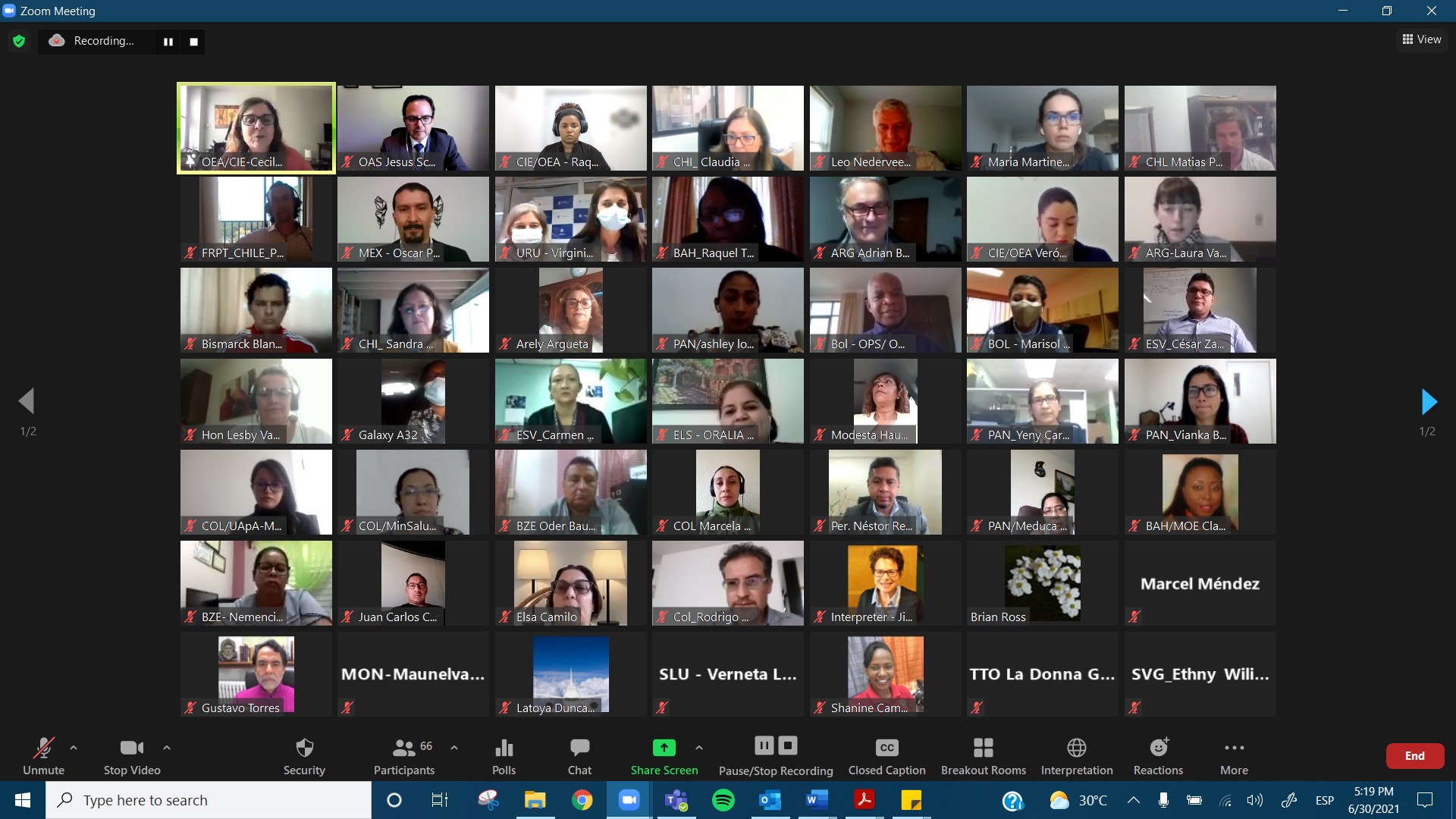 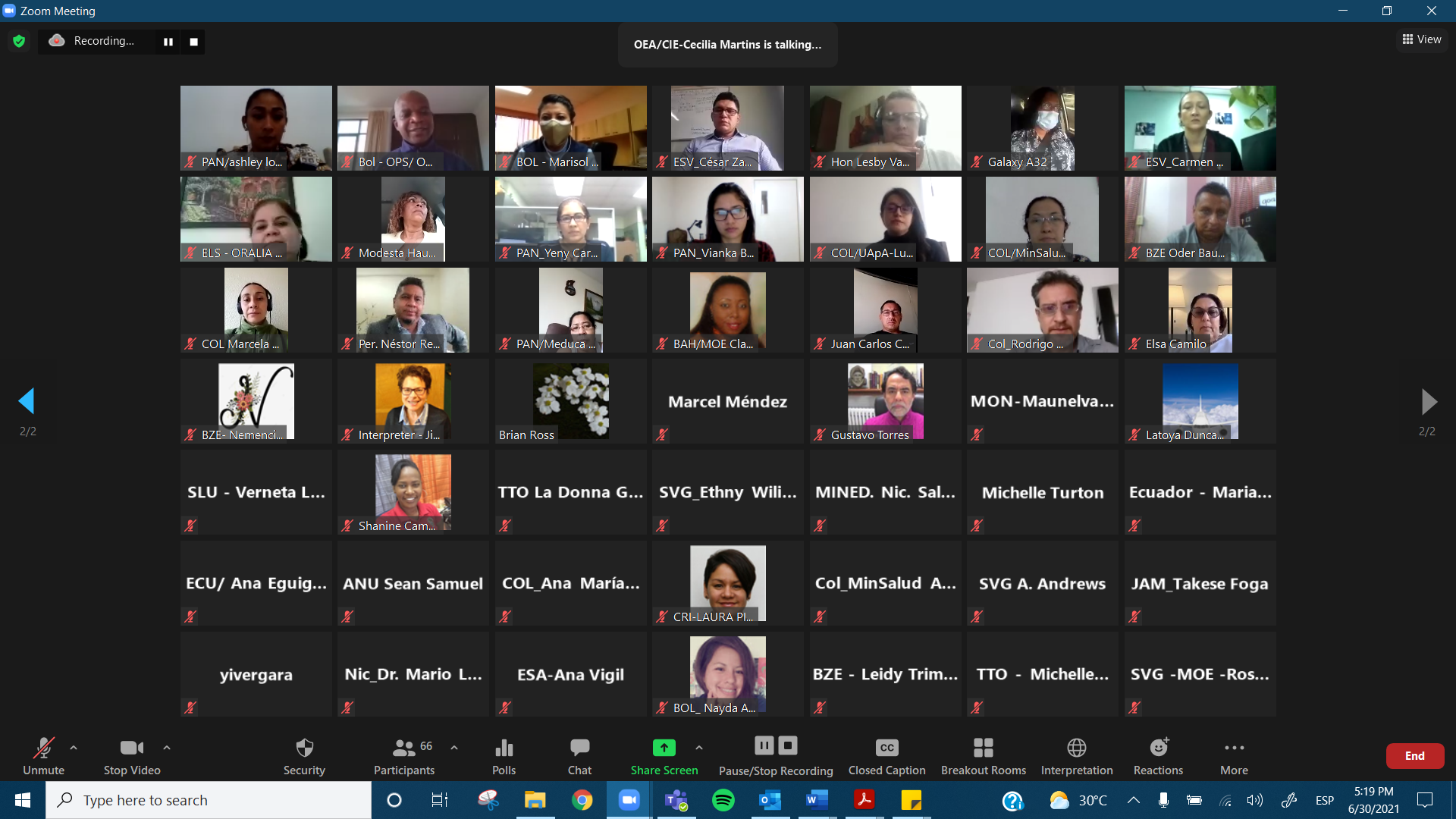 POLÍTICAS Y PROGRAMAS SOBRE LA APLICACIÓN DE LOS REGLAMENTOS Y NORMAS APLICABLES A LOS ALIMENTOS EN EL ÁMBITO ESCOLAREN PROCESO DE VALIDACIÓN DE LOS PAISES*Evento: Diálogo Intersectorial “Promoviendo ambientes escolares para una alimentación y actividad física saludable”Fecha: noviembre 30, 2020Objetivo: compartir experiencias sobre la promoción, monitoreo y evaluación de ambientes escolares que propicien la alimentación saludable y la actividad física entre los delegados de los Ministerios de Salud y Educación.Objetivo: compartir experiencias sobre la promoción, monitoreo y evaluación de ambientes escolares que propicien la alimentación saludable y la actividad física entre los delegados de los Ministerios de Salud y Educación.Países participantes: Antigua y Barbuda-Argentina-Brasil-Chile-Colombia-Costa Rica-Cuba-Dominica-Ecuador- El Salvador-Granada-Guatemala-Guyana-Honduras-Jamaica-Nicaragua-Panamá-Paraguay-Perú- República Dominicana-Trinidad y Tobago-Uruguay-San Cristóbal y Nieves-San Vicente y las Granadinas-SurinamPaíses participantes: Antigua y Barbuda-Argentina-Brasil-Chile-Colombia-Costa Rica-Cuba-Dominica-Ecuador- El Salvador-Granada-Guatemala-Guyana-Honduras-Jamaica-Nicaragua-Panamá-Paraguay-Perú- República Dominicana-Trinidad y Tobago-Uruguay-San Cristóbal y Nieves-San Vicente y las Granadinas-SurinamPanel: Explorando iniciativas nacionales y subregionales sobre la promoción de ambientes escolares para una alimentación y actividad física saludable:Brasil: Dra. Karine Dos Santos, Coordinadora General del Programa Nacional de Alimentación Escolar (PNAE)Agencia de Salud Pública del Caribe (CARPHA): Dr. Christine Bocage, Oficial Técnica Senior de Seguridad alimentaria y nutricional.Chile: Sr. Matías Portela, División de Políticas Públicas Saludables y Promoción (DIPOL), Ministerio de Salud.Colombia: Danit Torres Fuentes, Dirección de calidad para la educación preescolar, básica y media del Ministerio de Educación Nacional.Costa Rica: José Leonardo Sánchez Hernández, Director de los Programas de Equidad del Ministerio de Educación Pública.Panel: Explorando iniciativas nacionales y subregionales sobre la promoción de ambientes escolares para una alimentación y actividad física saludable:Brasil: Dra. Karine Dos Santos, Coordinadora General del Programa Nacional de Alimentación Escolar (PNAE)Agencia de Salud Pública del Caribe (CARPHA): Dr. Christine Bocage, Oficial Técnica Senior de Seguridad alimentaria y nutricional.Chile: Sr. Matías Portela, División de Políticas Públicas Saludables y Promoción (DIPOL), Ministerio de Salud.Colombia: Danit Torres Fuentes, Dirección de calidad para la educación preescolar, básica y media del Ministerio de Educación Nacional.Costa Rica: José Leonardo Sánchez Hernández, Director de los Programas de Equidad del Ministerio de Educación Pública.Organizado por: Departamento de Enfermedades no Transmisibles de la Organización Panamericana de la Salud (OPS-NDCS) y Organización de los Estados Americanos-Comisión Interamericana de Educación (OEA / CIE)Organizado por: Departamento de Enfermedades no Transmisibles de la Organización Panamericana de la Salud (OPS-NDCS) y Organización de los Estados Americanos-Comisión Interamericana de Educación (OEA / CIE)Contribuciones destacadas: cobertura sanitaria universal, agricultura familiar, alianzas e intersectorialidad con otros Ministerios e instituciones, directrices y estándares para la compra y suministro de alimentos, protección legal en contextos de pandemia.Contribuciones destacadas: reformulación de recetas tradicionales, guías regionales adaptadas al contexto nacional, importancia de las etiquetas nutricionales y de las etiquetas frontales de los empaques, estándares nutricionales obligatorios para los proveedores de alimentos, intersectorialidad.Contribuciones destacadas: intersectorialidad, brecha de género en los índices de actividad física, meta de 60 minutos de actividad física al día, interés de la población estudiantil en la actividad física.Contribuciones destacadas: énfasis en el desarrollo de competencias y habilidades, integración de la actividad física y los hábitos saludables en el currículo escolar, herramientas para la promoción de una vida sana, inclusión y ciudadanía.Contribuciones destacadas: cobertura universal, sostenibilidad del programa, escasez de especialistas y nutricionistas, participación de los estudiantes en los huertos escolares, integración con la economía local, priorización de poblaciones vulnerables para el incremento de los tiempos de alimentación.Grupo de discusión #1Grupo de discusión #1Retos destacadosDatos insuficientes sobre los distintos grupos etariosLa pandemia por COVID-19 puso en pausa programas piloto y actividades debido a un redireccionamiento de los fondos para hacer frente a la crisis sanitaria desde una postura políticaIdentificar formas de mantener involucrados a los ministerios aun cuando se den modificaciones debido a cambios de gobierno.Lecciones y contribuciones destacadasMantener diálogos cruciales mientras se crea consciencia entre los grupos interesadosVincular las políticas sobre nutrición en los marcos de trabajo Incluir al cuerpo docente y estudiantil como partes interesadas Utilizar recursos virtuales durante la pandemia por COVID-19.Grupo de discusión #2Grupo de discusión #2Retos destacadosLos programas, estrategias, recomendaciones y mandatos deben contemplar la actividad física y la nutrición desde una misma perspectiva Las comunicaciones deben animar la participación de la comunidad Buscar apoyo de organizaciones internacionalesFomentar la capacitación docente y ampliar la currícula escolar Enfatizar en la intersectorialidad entre educación, salud, agricultura, seguridad social, ambiente, vivienda, etc.Lecciones y contribuciones destacadasEl uso de marcos normativos reguladores es esencial para transformar los entornos escolares en espacios que promuevan la protección de la vida, esto incluye el fomento de la alimentación saludable y la actividad física Restricciones establecidas en cuanto al etiquetado de los empaques Establecimiento de los mejores estándares para la alimentación saludable a partir de investigación basada en evidencia Participación de la comunidad es esencial, así como la infraestructura apropiada (por ejemplo: jardines en los centros educativos y espacios para la actividad física).Grupo de discusión #3Grupo de discusión #3Retos destacadosFortalecer la intersectorialidad Implementación de programas en áreas rurales Abordar los determinantes comerciales de la salud, financiamiento y recursosCambios a nivel de gobierno Falta de servicios en muchas de las escuelasInvestigar la adaptabilidad económica.Lecciones y contribuciones destacadasMenús elaborados por especialistas y que responden a la producción de un determinado contextoFomento de platillos culturales y alimentación saludableDirectrices para la compra de productos alimenticiosDirectrices para infantes en edad escolar que habitan en comunidades indígenasProgramas de capacitación para docentesElaboración de guías alimentarias.GrupoParticipantesPaíses  1Andrea Airall (ATG), Anselm Hennis (PAHO), CARPHA: Dr. Christine Bocage, Caribbean Public Health Agency (Speaker)Chandler Hyacinth (Mrs.)Cher Lamsberg (SUR-MOESC), Cilandell Glen (GU), Dinte Conway (GUY), Gwendolyn Sno-Mooikoedoe (SUR-MOESC), Iris-Mae Gumbs (ANU), Julia Manderson Steele (JAM), La Donna Gulston (TT)Mr. William HodgeMrs. Julia Manderson SteeleMs Pamela Guiste   Ms. Abigail CalebMs. Michelle AshMs. Michelle SuttonNorman GilbertSean Samuel (ATG), Sharmila Goerdin-___ (SUR-MOESC), Tricia Esdaille (SKN), Vickilyn Millington (SVG), Weeferly JulesAntigua y BarbudaDominicaGranadaGuyanaJamaicaTrinidad y TobagoSan Cristóbal y Nieves San Vicente y las Granadinas Surinam2Adriana Bolaños CruzCecilia Gamboa CerdasDr José Eduardo Carvajal ObandoDra. Alicia M. FernándezDra. María José Rodríguez Gabriela VillacresJosé Leonardo Sánchez Hernández (Speaker)José SandovalKarla Beato Laura Raquel Pizzarro Viales Lcda. Isis Irazema Canel Palma de DonisLcda. Karen Zulim Valenzuela Sierra Lcda. Luisa Regina Sosa PadillaLic. Gonzalo BaroniLic. Hari Samuell Tejeda Noriega Lic. Juan Carlos Núñez Lic. Ximena Moratorio  Lic. Yeny CarrascoLicda. Raiza DomínguezLicda. Vianka BarreraLiliana VenturaMargarita Claramunt GarroMaría Graciela AbriataMariano BarberenaMg. Patricia SaltiMgtra. Celestina Delgado Miriam FernándezMr. Matías Portela (Speaker)Pamela MuñozSra. Sandra MoscatelliSusan VelascoArgentinaChileColombiaCosta RicaEcuadorGuatemalaPanamáPerúRepública DominicanaUruguay3Adriana Gómez Ana CáceresAna María Sierra  Ana María Vigil CativoAnabella Valle RuidiazBeatriz Quispe QuilleCarlos Zegarra PresserClaudia Raquel Valle de HernándezClaudia Roberto Danit Torres Fuentes (Speaker)Denise Ribeiro BuenoDiana Bastidas Dr. Duniesky CintraDra. Aida ReyesDra. Karine Dos Santos (Speaker)Gaia ClaumannGisele Bortolini Ignacio Balard (Focal Point)Karolina VeraLic.  Carolina Marín RuizLic. Alina PérezLic. Claribel Vega LópezLic. Juan Carlos ContrerasLuisa JamaicaJuan Camilo CaroMaría Auxiliadora Gadea	María Clara de Paula TuscoMSc. Lesby VargasNestor Suarez Bernal (Focal Point)Oscar Badillo EspinozaRodrigo NietoSandra SoriaSocorro Saldaña Cardenas Sra. Killy MoledaYania Mazón GonzálezArgentina BrasilColombiaCubaEl SalvadorHondurasNicaraguaParaguayPerúFacilitadores -Audrey Morris-Fabio Da Silva Gomes-Viviana Esquivel Vega-Audrey Morris-Fabio Da Silva Gomes-Viviana Esquivel VegaOEA. DHDEESección Educación Secretaría Técnica de la CIEJesus Schucry Giacoman Zapata. Director Cecilia Martins. Especialista en EducaciónRaquel BautistaVerónica CabreraJesus Schucry Giacoman Zapata. Director Cecilia Martins. Especialista en EducaciónRaquel BautistaVerónica CabreraOPS-NDCSLeo Nederveen, Asesor en Alimentación, Nutrición y Actividad Física en las escuelasAudrey MorrisFabio Da Silva GomesMaría Alejandra Martínez BustamanteLorena AllemandiLeo Nederveen, Asesor en Alimentación, Nutrición y Actividad Física en las escuelasAudrey MorrisFabio Da Silva GomesMaría Alejandra Martínez BustamanteLorena AllemandiEvento: Diálogo Intersectorial “Promoción de habilidades para una vida sana a través de la Educación Física y Nutricional en las escuelas”Fecha: junio 30, 2021Objetivo: Compartir algunas de las políticas públicas, programas y recomendaciones para la promoción de habilidades para la vida saludable y la educación física y nutricional entre los representantes de los Ministerios de Salud y los Ministerios de Educación.Objetivo: Compartir algunas de las políticas públicas, programas y recomendaciones para la promoción de habilidades para la vida saludable y la educación física y nutricional entre los representantes de los Ministerios de Salud y los Ministerios de Educación.Países participantes: Antigua y Barbuda- Argentina – Belice – Bolivia – Brasil – Chile – Colombia – Costa Rica – Cuba - El Salvador – Honduras – Jamaica – Las Bahamas – México -Monserrat – Nicaragua – Panamá – Perú – República Dominicana – San Cristóbal y Nieves – Santa Lucía – San Vicente y las Granadinas – Trinidad y Tobago – UruguayPaíses participantes: Antigua y Barbuda- Argentina – Belice – Bolivia – Brasil – Chile – Colombia – Costa Rica – Cuba - El Salvador – Honduras – Jamaica – Las Bahamas – México -Monserrat – Nicaragua – Panamá – Perú – República Dominicana – San Cristóbal y Nieves – Santa Lucía – San Vicente y las Granadinas – Trinidad y Tobago – UruguayPanel: Explorando Iniciativas Nacionales para Promoción de Habilidades para una Vida Sana a Través de la Educación Física y Nutricional en las Escuelas Chile: Plan Nacional de Actividad Física Escolar - Sandra Moscatelli Arena, Coordinadora de Educación Artística y Actividad Física Escolar, Ministerio de Educación México: Estrategia Nacional de Educación Física de Calidad - Oscar Román Peña López, Subdirector de Salud, Cultura Física y Deporte, Secretaría de Educación Pública Perú: Promoción de habilidades para la vida saludable a través de la educación alimentaria y nutricional - Sandra Allison Soria Mendoza, Dirección General de Educación Básica Regular, Ministerio de Educación y Lic. Néstor Rejas Tataje, Especialista en Promoción de la Salud y Coordinador Nacional de Salud Escolar y Actividad Física, Ministerio de SaludSan Cristóbal y las Nieves: Integración de la nutrición y la educación física como parte del currículo escolar -Michelle Sutton, Coordinadora de Salud y Bienestar, Unidad de Desarrollo Curricular, Ministerio de Educación Panel: Explorando Iniciativas Nacionales para Promoción de Habilidades para una Vida Sana a Través de la Educación Física y Nutricional en las Escuelas Chile: Plan Nacional de Actividad Física Escolar - Sandra Moscatelli Arena, Coordinadora de Educación Artística y Actividad Física Escolar, Ministerio de Educación México: Estrategia Nacional de Educación Física de Calidad - Oscar Román Peña López, Subdirector de Salud, Cultura Física y Deporte, Secretaría de Educación Pública Perú: Promoción de habilidades para la vida saludable a través de la educación alimentaria y nutricional - Sandra Allison Soria Mendoza, Dirección General de Educación Básica Regular, Ministerio de Educación y Lic. Néstor Rejas Tataje, Especialista en Promoción de la Salud y Coordinador Nacional de Salud Escolar y Actividad Física, Ministerio de SaludSan Cristóbal y las Nieves: Integración de la nutrición y la educación física como parte del currículo escolar -Michelle Sutton, Coordinadora de Salud y Bienestar, Unidad de Desarrollo Curricular, Ministerio de Educación Organizado por: Departamento de Enfermedades no Transmisibles de la Organización Panamericana de la Salud (OPS-DENT) y Departamento de Desarrollo Humano, Educación y Empleo-Comisión Interamericana de Educación de la Organización de los Estados Americanos - (OEA /DHDEE/CIE)Organizado por: Departamento de Enfermedades no Transmisibles de la Organización Panamericana de la Salud (OPS-DENT) y Departamento de Desarrollo Humano, Educación y Empleo-Comisión Interamericana de Educación de la Organización de los Estados Americanos - (OEA /DHDEE/CIE)Aportes destacados: Talleres deportivos recreativos, entrega de material didáctico, presupuesto disponible para la ejecución del plan, flexibilidad del currículo, continuidad del programa durante el cierre de las escuelas, la dificultad de contratar expertos en el área, la colaboración intersectorial.Aportes destacados: Enfoque curricular, estrategias didácticas, enfoque sistémico de la educación física, motivación del alumnado, formación del profesorado, valor de la educación física, infraestructuras, colaboración intersectorial, atención a la diversidad.Aportes destacados: políticas públicas, Política Nacional Multisectorial de Salud, Currículo Nacional de la Educación Básica, preparación de loncheras, articulación de la comunidad educativa, horario, programas de actividad física que promueven la actividad física por 10 minutos al día, asistencia técnica y monitoreo permanente de la implementación de la política en las diferentes regiones, colaboración intersectorialAportes destacados: colaboración unificada e intersectorial, estructura curricular, establecimiento de un plan sectorial, introducción de la salud y la alfabetización física como competencia básica, respuesta a las necesidades de los estudiantes y a la diversidad del país, escases de profesionales capacitados, sesiones programadas a lo largo de la semana, evaluación equilibrada, recursos amigables para los docentes y los estudiantesAportes destacadosAportes destacadosAportes destacadosGrupo #1Grupo #1Grupo #1Políticas públicas-Inclusión de la actividad física-Clubes escolares para promover la alimentación saludable y la actividad física.Acciones para superar los retos de COVID-19-Continuación de los programas de nutrición escolar por parte de las ONG y uso de cupones, paquetes del Ministerio de Agricultura.-Eliminación de la comida chatarra y las bebidas no saludables de las meriendas en las escuelas. -Diálogo con la industria para que reduzca el nivel de azúcar de las bebidas que oferta a las escuelas.Recomendaciones-Colaboración -Educación, Salud, Agricultura (combinar la alimentación, la nutrición y la actividad física). -Inclusión de la actividad física para todos los grados. -Profesores de educación física capacitados en las escuelas.Grupo #2Grupo #2Grupo #2Políticas públicas-Acceso universal a los factores de protección.-Carácter obligatorio de los programas.-Leyes, reglamentos y resoluciones.-Programas de alimentación escolar.-Currículo que incorpora educación alimentaria y nutricional.-Reorganización curricular.-Programas intersectoriales.Acciones para superar los retos de COVID-19-Fortalecimiento socioemocional.Recomendaciones-Armonización de la carga administrativa.-Acciones a nivel municipal y comunitario.-Ciudadanos con derechos.-Impacto y valor de la actividad física en el retorno a la educación presencial.Grupo #3Grupo #3Grupo #3Políticas públicas-Campañas de comunicación para promover la alimentación saludable y la actividad física (Actividad física vs. deporte).-Directrices sobre alimentación y actividad física (Educación alimentaria y nutricional y Educación física).-Regulación que incluya la promoción de la alimentación saludable y la promoción de la actividad física, coherencia entre los componentes. -Documentos informativos.-Enfoque en los derechos y la calidad de vida.Acciones para superar los retos de COVID-19-Programas de alimentación escolar a domicilio.-Aprendizaje en línea.Recomendaciones-Resoluciones y comités intersectoriales (marco legal). -Puntos focales de cada ministerio para mejorar la articulación.GrupoParticipantesPaíses11.	Mr. Sean Samuel 2.	Mrs. Iris Mae Gumbs3.	Demetria Cho Ack4.	Michelle Turton5.	Mr. Emmanuel Yam6.	Oder Bautista 7.	Leidy Rocio Triminius8.	Nemencia Broaster9.	Emilio Montero10.	Anabel Maciel11.	Takese	Foga12.	Maunelva D. Taylor	13.	Dr. Michelle Sutton 14.	Dr. Verneta Lesporis15.	Rosmund Griffith 16.	Jomodean May 17.	Heather McColman 18.	Mrs. Vickilyn Job-Millington19.	Ms. Ethny Williams	20.	Ms. Lisa Hunt21.	Ms. Fadia Campbell22.	Nicole France23.	Ms. Benita Adderley24.	Mrs. Daisry Higgs 25.	Ms. Michelle Ash26.	LaDonna Gulston27.	Latoya Matthew-Duncan28.	Ms. Angelene Andrews29. 	Ms. Raquel TurnquestAntigua y Barbuda, Belice, Jamaica, Monserrat, San Cristóbal y Nieves, Santa Lucía, San Vicente y las Granadinas, Bahamas, Trinidad y Tobago2 1.	Sr. Adrián Barriga2.	Verónica Risso Patrón 3.	Laura Valicente4.	Sandra Moscatelli Arena5.	Paula Fabricio Sandreschi6.	Bismarck Blanco Retana7.	Yania Mazon8.	Lic. Roxana González	9.	Dra. Mildred González10.	David Josué Barahona11.	Eduardo Adonay Guillen12.	Carmen Alvarado13.	MSc. Ana Luisa Hernández14.	- M. Sc Lesby Vargas15.	Ph.D Arely Argueta   16.	Oscar Roman Peña López17.	Reynaldo Cerda Landero18.	Salvador Mejía19.	María José Rodríguez20.	Juan Camilo Caro21.	Liced Angelica Zea Silva22.	Rodrigo Nieto Galvis23.	Juanita Hernández24.	Sandra Varón25.	Adriana GómezArgentina, Chile, Costa Rica, Cuba, El Salvador, Honduras, México, Nicaragua, Uruguay, Colombia, Colombia31.	Lenildo de Moura2.	Nayda	Argote Condori3.	Marisol Mamani Nina4.	Gisele Bortolini5.	Dr. Rafael Bello6.	Sr. Federico Llinás7.	Dra. Roselia Montero8.	Daniel 	Mola De Oleo 	9.	Nicandra Montilla10.	Lic. Maureen Suazo11.	Henyer Zamora Mota	12.	Heida Joaquín Tineo13.	Marcel Méndez Fortuna14.	Oralia Robles Salvador15.	Ana María Vigil Castro16.	Vianka Barrera 17.	Ashley López18.	Angela Ortega19.	Lic. Yeny Carrasco20.	Lic. Yimara Vergara21.	Lic. Celestina Delgado22.	Lic. Virginia Natero23.	Yamilette Rivera24.	Sandra Soria Mendoza25.	Tania Cervera Villalobos26.	Néstor Rejas TatajeBolivia, Brasil, República Dominicana, El Salvador, Panamá, Uruguay, PerúFacilitadores -Audrey Morris-Fabio Da Silva Gomes- Claudia Téllez Marín-Audrey Morris-Fabio Da Silva Gomes- Claudia Téllez MarínOPS -DENCSLeo Nederveen, Asesor en Alimentación, Nutrición y Actividad Física en las Escuelas  Audrey MorrisFabio Da Silva GomesMaria Alejandra Martinez BustamanteLorena AllemandiOEA. DDHEESección Educación Secretaría Técnica de la CIEJesus Schucry Giacoman Zapata. Director Cecilia Martins. Especialista en EducaciónRaquel BautistaVeronica Cabrera